Использование аутентичных видеоматериалов для обучения аудированию на занятиях английского языка.   План.     1.Аудирование как вид речевой деятельности в процессе обучения.2. Преимущества и особенности использования видеоматериалов на занятиях английского языка.3.Требования к видеоматериалам.4.Преимущества использования видеоматериалов.5.Организация просматривания видеоматериалов на занятиях.6.Заключение          Популярная английская поговорка гласит: «Мудрость - это награда, которую вы получаете за всю жизнь слушания, когда вы предпочли бы говорить». Если мудрость приравнять к знаниям, умениям и навыкам иноязычного общения, то стоит побороться за овладением аудированием/слушанием.  Большинство  педагогов, обучающих английскому языку согласится, что слушание является одним из наиболее часто используемых навыков среди   четырех навыков речевой деятельности ( чтение, письмо, говорение и прослушивание) на занятиях английского языка.        Прослушивание/аудирование – это развитие способности различать и понимать, что говорят другие, а применительно к учебной работе на занятиях – это понимание английской речи на слух во время ее естественного звучания. Прослушивание как вид деятельности на английском языке, помогает обучающимся улучшить свое произношение, понять интонационную составляющую и общую концепцию, о которой идет речь, и естественный поток слов. Как учителю иностранных языков, мне приходится постоянно импровизировать и включать аудирование в учебный план каждого занятия. Аудирование служит мощным средством обучения иностранному языку, дает возможность не только овладеть звуковой стороной изучаемого языка, его фонемным составом и интонацией; ритмом, ударением и мелодикой, но через аудирование происходит усвоение лексического состава языка и его грамматических структур. В то же самое время аудирование значительно облегчает овладение говорением, чтением и письмом. В процессе слушания обучающийся сможет показать, развить и приобрести следующие способности:Предсказание того, о чем будет идти речь (антиципация);Проявить догадку в отношении незнакомых слов, не допуская паники в виду их определенного количества;Использовать предыдущие знания как базу для понимания речи;Понимать интонацию, отношение и эмоции говорящих к сюжету;Воспринимать культурно-этическую сторону говорения.Цель каждого педагога должна заключаться в создании широких возможностей для того, чтобы учащиеся могли получить развитие персональных навыков аудирования, с тем, чтобы обеспечить более целостное и сбалансированное понимание учащимися английской речи. Видеоматериалы, видеоролики, обучающие мультфильмы как нельзя лучше подходят для этого. Каковы же преимущества названного средства обучения:     - использование видео делает занятие эмоциональным и более эффективным;     - показывает/визиализирует наглядность речевых процессов;     - повышает информативную насыщенность;     -  стимулирует познавательный интерес;     - является привычным способом получения информации для детей.        Видеоматериалы должны быть в большей степени аутентичными, взятыми из оригинальных источников массмедиа (средств массовой информации), специализированных обучающих сайтов книгоиздательств, образовательных сайтов и программ, осуществляемых Британским консульством, которые характеризуются естественностью лексического наполнения и грамматических форм, ситуативной адекватностью языковых средств, иллюстрируют случаи аутентичного словоупотребления. На начальном этапе обучения следует использовать учебно-аутентичные материалы, специально разработанные с учетом всех параметров учебного процесса и предназначенные для решения конкретных учебных задач.     Интеграция видеоаудирования в языковую учебную программу требует от педагога четкого понимания уровня обученности детей, то есть сформированности языковых навыков. Видеозапись должна иметь отношение к возрастной группе, культурному фону и общим интересам детей, соотносится с их речевым опытом в родном и английском языках, быть актуальной, содержать новую интересную информацию, может содержать избыточные элементы содержания, обладать способностью вызвать эмоциональный отклик, желательно наличие воспитательной составляющей. Видеоматериалы должны быть взяты из жизни носителей языка, отражать их культуру и менталитет, соответствовать принятым речевым нормам, погружать обучаемых в естественную речевую среду на занятиях.          Процесс просматривания должен быть разделен на следующие три этапа :Предпросматривание: это почти как этап разминки, чтобы передать контекст и ожидания от деятельности.Просматривание: это фактическая стадия просматривания и может быть  разделена на непрерывное и сегментарное просматривание.Пост-просматривание: это влечет за собой последующую переработку и дальнейшую активацию видов речевой деятельности.Как все вышесказанное происходит на занятии. Вступительная беседа, как правило, в режиме «учитель-класс», с целью выявления фоновых знаний учащихся, ориентирующие замечания педагога о важности информации, содержащейся в видеоматериале; прогноз возможного содержания  по его заголовку; предъявление опор (вербальных: ключевых слов, зачинов предложений, плана, вопросов; визуальных/ невербальных: картинки, схемы, карты и т.п.).Снятие трудностей (языковых /лингвистических: фонетико – лексико – грамматических и содержательных) данного текста.Предъявление учащимся задачи перед просмотром видеоматериала.        На этапе предварительного видеопрослушивания цель состоит в том, чтобы плавно настроить коммуникативную задачу и подготовить учащихся к деятельности.Необходимо понимать, что некоторые учащиеся могут увязнуть в деталях и начать выполнять предваряющие упражнения вместо того, чтобы сосредоточится на слушании. Мозговой штурм и дискуссии, связанные с этой темой - отличный способ настроить последующую  деятельность. Стадия фактического просматривания, которое может происходить поэтапно. Во время непрерывного «глобального»  прослушивания учащиеся получают общее представление о теме или разговоре. Важно иметь в виду, что детям не нужно понимать практически все детали, обсуждаемые в видео. Далее следует сегментарное просматривание, при котором  делается пауза в соответствующих точках и обсуждается видео, что позволяет учащимся подбирать сложные ускользающие детали. Надо, однако, представлять себе, что каждый из ваших подопечных получит свое собственное индивидуальное представление предъявляемого материала на своем языковом уровне, которое может нивелироваться на этапе пост.        Следующий этап - задания после просматривания, которые направлены на использование всего, что учащиеся могли бы получить на предыдущих этапах. На занятиях используются  речевые и неречевые способы проверки понимания.     Неречевые способы проверки понимания:поднимите руку, услышав глагол в прошедшем времени - сосчитай их, существительное во множественном числе, глагол ….;поднимите руку, если предложение не соответствует видео;выполните команды, повторите движения;соберите портфель, расставьте мебель, оденьте куклу и т.п. в соответствии с увиденным; нарисуйте, выберите, расположите картинки в нужной последовательности;переставьте пункты плана в нужной последовательности;догадайтесь, о ком /чем видео;выберите (из нескольких предложенных) заголовок к видео;     Как видно из выше предложенных неречевых способов контроля, почти половина из них может быть использована среди младших учащихся, однако и для среднего и старшего возрастов также можно успешно использовать некоторые из них.     Речевые способы:ответьте на вопросы;согласитесь или возразите;отгадайте: загадку, о ком, о каком городе, писателе, литературном герое, книге, стране, идет речь;выберите (из нескольких предложенных) подходящую пословицу, объясните свой выбор; придумайте заглавие к видео; составьте план; закончите предложения; запишите ключевые слова для пересказа; сделайте вывод; расположите предложения в логической последовательности; придумайте свой вариант завершения видеоролика; понравился или нет, почему, хорошо это или нет, почему?; объясните, докажите, почему, как, зачем ? и т.п.; пересказ видеоролика: фронтально, по цепочке, в парах, «снежный ком».       Кульминация - может быть в форме игры или драматизации, обсуждения или воссоздания ролевой игры/разговора, которые они могли видеть. Учащиеся более высокого уровня могут обсуждать достоинства и недостатки ситуаций и выраженных мнений. Слушание и говорение по своей сути преподаются детям вместе, но начальной ступени обучения следует давать больше слушания, чем практики говорения.            Учащиеся всех возрастов и культурных традиций, как нам известно, ценят музыку. Прослушивание клипов популярных и специально написанных обучающих песен может сопровождаться оживлением и хорошим уровнем запоминания речевого материала. Счастливая окружающая среда, создаваемая музыкальным видеороликом, положительно способствует обучению. Именно во время видеопрослушивания песен старшие учащиеся могут слышать разговорную речь, локализованные сленги, сокращенные формы и даже некоторые популярные идиомы часто игнорируемые в видеосюжетах. В  сети   существует много образовательных сайтов, посвященных улучшению понимания английской речи на слух, например такие как:  1. examenglish.com  2. gistguide.com 3. esl-lab.com  4. dailyesl.com  5. ezslang.com  6. trainyouraccent.com 7. www.elllo.org  8.englishclub.com. 9. 5minuteenglish.com. Просматривая их и постепенно осваивая языковые нюансы, очень важно, чтобы учащийся мог уверенно и свободно общаться в реальном мире. Кроме того, было бы неплохо, чтобы учащиеся самостоятельно предлагали то, что они хотели бы слушать, если это относится к структуре речевой деятельности, на которой фокусируется внимание на данном занятии. Давайте дерзать! Давайте погрузимся в мир видеосюжетов, в том числе специально созданных образовательными организациями, новостных статей, общественных разговоров, видеороликов, телевизионных шоу. Дадим учащимся впитать в себя различные виды слушательской деятельности на занятиях, и может быть часть из них увлечется самостоятельным просмотром видеосюжетов, мультфильмов, видеороликов,  предпочитая их компьютерным играм.Литература:1. Методика обучения иностранным языкам :Базовый курс лекций: Пособие для студентов пед. вузов и учителей / Е.Н. Соловова. – М.: Просвещение, 2002. С.124 – 139. 2. Косачёва И., Косачёва Ю. Использование аутентичных видеокурсов в обучении английскому языку. – Английский язык. – 1 сентября //№3, 2006.3. Практикум к базовому курсу методики обучения иностранным языкам: Учеб. пособие для вузов / Е.Н. Соловова. – М.: Просвещение, 2004. С.98 – 112.4. Гальскова Н.Д. Современная методика обучения иностранным языкам: Пособие для учителя. – 3-е изд., перераб. и доп. – М.:АРКТИ,2004. С.175 – 181.5. Вилсон, Д. (2014). Обучение мозга слушать: практическая стратегия для обучения студентов и управления классом. Edutopia.org., извлечение из https://www.edutopia.org/blog/training-the-brain-to-listen-donna-wilson-да.     Из четырех основных языковых навыков говорение и аудирование являются на сегодняшний день самыми древними формами коммуникации и предшествующими формальным человеческим системам письма на десятки тысяч лет (Brittanica, 2019). Что все это значит? Проще говоря, это означает, что говорение и слушание являются основными коммуникативными инструментами человека и с самого начала человечества были нашим самым основным и первичным способом передачи сообщений. Если бы кто-то спросил меня, какой из этих двух способов-говорить или слушать-наиболее важен для изучения языка, я бы легко сказал, что умение слушать имеет первостепенное значение, и у меня нет больше, чем у моих собственных маленьких детей, чтобы искать эмпирические доказательства.Наблюдая за развитием многих моих детей на протяжении многих лет, я обнаружил важную закономерность; большинство из них потратили все свои первые 1,5-2 года жизни, слушая меня, слушая других и пытаясь понять свое окружение. Они едва могут говорить в этом возрасте (за исключением формального детского разговора), но это не означает, что общение не происходит. Самый мощный показатель для меня, что умение слушать оказывает такое огромное влияние на изучение языка, заключается в том, что, хотя дети не обязательно говорят в раннем возрасте, они понимают многие вещи, которые от них требуют. Например, я могу попросить свою дочь обнять меня, положить что-нибудь, пойти к ее матери или съесть что-нибудь, и хотя она не может ответить мне, она это делает. Конечно, существуют металингвистические факторы (жесты рук или мимика), которые помогают в передаче сообщений, но основная форма коммуникации-это разговор и слушание.Таким образом, аудирование является очень важным навыком, и важно подготовить соответствующие и эффективные действия по прослушиванию для ваших занятий. Есть тонны прослушивания деятельности на выбор, будь то информационные пробелы, прослушивание деталей/ основные идеи, ролевые игры, моделирование, дебаты, или множество других видов деятельности. Выбор вида деятельности будет зависеть от цели деятельности (слушают ли студенты для понимания / беглости или слушают для точности?) а также уровень подготовки студентов. И конечно же вам придется учитывать количество отведенного времени, но самое главное помнить, что аудирование должно быть неотъемлемой частью уроков английского языка. Учащимся необходимо предоставить широкие возможности для отработки навыков аудирования не только на занятиях со сверстниками, но и самостоятельно в более автономных условиях. Практика со сверстниками имеет важное значение, потому что общение занимает больше, чем один человек, и это очень важно, чтобы иметь общение в режиме реального времени сообщений. Тем не менее, некоторые студенты могут быть сдержанными и не очень хотят участвовать из-за страха сделать ошибки или чувствовать, что они смущают себя перед другими.Чтобы противостоять этому, крайне важно обеспечить независимую практику, чтобы учащиеся могли улучшить свои навыки аудирования в комфортных условиях обучения и в своем собственном темпе.Что касается стратегий обучения студентов развитию их навыков аудирования, я бы рекомендовал стратегию HEAR (Halt – Engage – Precide – Replay), которая построена на идее, что аудирование фактически требует активной работы, а не просто пассивного навыка. В блоге сообщение от Донны Уилсон (любезно предоставлено edutopia.org а можно посмотреть здесь https://www.edutopia.org/blog/training-the-brain-to-listen-donna-wilson), она описывает когнитивные и анатомические аспекты работы в процессе аудирования, и из этого исследования стратегия HEAR стремится помочь студентам сосредоточиться на слушании и быть более внимательными во время любого коммуникативного упражнения. Хотя вы можете прочитать больше об их подходе к аудированию по ссылке выше, основное резюме стратегии HEAR заключается в том, что учащиеся должны:Halt – " ... [чтобы] освободить свой ум, чтобы обратить внимание на человека, говорящего”Engage - "сосредоточьтесь на говорящем" с помощью какого-то физического движения в его / ее направленииПредвидеть-активно думать о том, что спикер может поделиться следующимReplay-пересмотрите то, что говорит оратор, и попытайтесь разобраться в общих чертах, независимо или со сверстникамиКроме того, студенты должны вести журнал новых словарных слов, так как я твердо верю, что лексика является критическим компонентом аудирования (и чтения) понимания. Студенты могут просто вести дневник и записывать слово и его соответствующее значение из контекста, в котором он/она его услышал. Надеюсь, что, реализуя все эти стратегии в своих классах, ваши ученики будут на своем пути к улучшению беглости прослушивания.Список литературы:Энциклопедия Бретани (2019). История развития письменных систем. Энциклопедия Бриттаника. Извлекается из https://www.britannica.com/topic/writing/History-of-writing-systems-да.Wilson, D. (2014). Обучение мозга слушать: практическая стратегия для обучения студентов и управления классом. Edutopia.org. извлечение из https://www.edutopia.org/blog/training-the-brain-to-listen-donna-wilson-да.    Популярная поговорка гласит ‘ " мудрость-это награда, которую вы получаете за всю жизнь слушания, когда вы предпочли бы говорить’ на самом деле, большинство в области ELT согласится, что слушание является одним из наиболее часто используемых навыков из четырех навыков.     Прослушивание и понимание устной речи может быть довольно сложной задачей для любого студента. Они могут читать, писать, переводить и даже свободно говорить, но всякий раз, когда они сталкиваются с задачей понимания слушания, они могут замереть, зависнуть в неопределенности или даже перестать реагировать. Есть несколько стратегий, которые были полезны мне на протяжении многих лет, и которыми я делюсь со своими коллегами при любой возможности. Иногда учитель EL с десятилетним опытом работы, который привык проводить большую часть уроков на своем родном языке, просил бы меня о полезной тактике для преодоления своих собственных проблем. Гораздо легче работать с молодыми людьми, которые не имеют предыдущих знаний и поэтому не страдают от предвзятых идей или неправильных представлений. Независимо от возраста и уровня, когда речь заходит о слушании, я использую те же самые методы в начале.
* Этап 1-это звуки. Студенты часто задают такой вопрос: сколько английских звуков похожи или даже почти такие же, как в их собственном языке? Ответ таков: нет.  
составление  пар, триплетов и квартетов отдельных звуков, чтобы показать важность их правильного артикулирования. Вы можете начать с пресловутых пар, таких как Ship - sheep, Sat - set, перейти к Cat - cot - cut, практиковать Bad - bed - bet и т. д.
 позволить студентам придумать свои собственные примеры. Вы можете превратить его в игру или в короткое соревнование, причем тот, кто находит наибольшее количество таких пар или больше, получает некоторый приз.
* Этап 2-это практика составление диалогов из коротких предложений, при этом большое внимания уделяется интонации. Довольно часто студенты испытывают трудности с пониманием высказывания просто потому, что вся интонация звучит чуждо. Обычная падающая мелодия в конце специального вопроса может озадачить новичка, они могут не понимать, что это вопрос и, таким образом, неправильно понять весь сегмент. Целесообразно включать вопросно-ответные упражнение с пробелами для студентов, чтобы они могли реагировать, отвечать на  вопросы, удалось ли им создать разумный диалог. 
* Этап 3. Используйте песни, видеоклипы, короткие рассказы или стихи, прочитанные профессионалами. Превратить тексты в cloze  упражнения, распечатать их и распространять среди студентов. Пусть они слушают и заполняют пробелы. На этом этапе вы можете индивидуализировать задачи, потому что теперь вы можете оценить способности своих студентов. Один студент может слушать и заполнять пробелы для все произведенного, в то время как другой может работать только на четырех строках в течение того же промежутка времени. 
* Этап 4. Консолидация. Проведите пробный запуск перед проведением теста. Воспроизведение любой записи в полном объеме, убедитесь, что ваш класс понимает его. Затем дайте им тест, который может включать в себя прослушивание, выполнение нескольких простых задач, таких как подведение итогов, пересказ, воспроизведение только одной строки или ответ на один вопрос.полезный Совет. 
Всемирная организация здравоохранения приводит следующую статистику: количество людей, которые слышат на 98% мощности. В отношении ELT и образования в целом это означает, что в то время как детский слух демонстрирует столь же хорошо, у них могут возникнуть проблемы с пониманием непрерывного потока речи. Мы не можем проводить какие-либо тесты слуха, но мы можем помочь им, давая им cloze тексты и позволяя им использовать наушники. Чтобы гарантировать, что наши студенты продолжают работать дома, мы можем делать заметки об их интересах и предлагать им слушать некоторые истории или смотреть некоторые видео в соответствии с их собственными предпочтениями.       И последнее, но не менее важное, независимо от того, где я встречаю своих студентов, Я всегда говорю Привет на английском языке, и они отвечают в том же духе. Он учит их, что английский язык используется не только внутри, но и за пределами класса.“А сколько домашних заданий ты даешь своим ученикам, чтобы они тебя слушали?"Это постоянный липкий лист, адресованный мне, который никогда не будет удален из моей виртуальной доски “организация и методология” в MIRO, ранее известной как Realtimeboard, которую я использую не только для моих онлайн-уроков, но и для того, чтобы сосредоточиться на определенных вопросах, связанных с работой.Да, некоторое время назад я замечал, что большинство заданий, которые ставились перед учениками в качестве домашних заданий, были всевозможными упражнениями, чтением и письмом, и что большинство прослушивания фактически происходило только на уроке . Я был в ужасе от этого открытия, потому что общение в реальной жизни очень часто (хотя и не всегда, я должен признать) происходит, когда люди могут слышать друг друга и могут реагировать на то, что они слышат, поэтому регулярность практики слушания не должна быть недооценена. Вот как я решил исправить эту проблему:Поощряя учащихся слушать подкасты для удовольствия, выбирая те, которые соответствуют их интересам или отвечают их потребностям. У меня всегда есть что предложить из моря доступных сейчас подкастов. Например:Upper-intermediate and advanced: Scott Mills Daily, Best Bits с Грегом Джеймсом,Pre-intermediate и Intermediate: 6 Minute English, BBC OutlookОни могут слушать по дороге в / из школы или на работу, когда у них есть немного свободного времени.Техника "пения" для песен; я также называю это "ритмическим чтением". Студент выбирает песню по своему вкусу, затем получает текст и слушает песню, читая текст. После этого они зачитывают текст песни вслух как можно ближе к ритму песни, также обращая внимание на произношение и интонацию. Это довольно сложная задача и очень весело!Как часто мы просто слушаем, не видя людей и не взаимодействуя с ними? Ну, по моим наблюдениям, такое случается довольно редко, даже классические телефонные звонки имеют тенденцию заменяться видеозвонками в мессенджерах. Тогда зачем так много тренироваться слушать? На мой взгляд, видео стоит использовать чаще, чем слушать сейчас! Тем не менее, я никогда не устаю упоминать Netflix, HBO и подобные платформы, где студенты могут выбирать шоу, которые им нравятся, и использовать перевод и субтитры, предоставляемые этими службами. И не забывайте про YouTube! Например, как неродной носитель языка, я узнаю много от этих двух каналов с точки зрения языка, но я также смотрю их, потому что люблю собак: Ройбен бульдог (американский английский), что мопс Пабло & Co (британский английский, Камбрийский диалект). Когда мне нужно создать контекст для определенной лексики, я даже делаю свои собственные видео для студентов, например: является ли глобальное потепление реальным, лучшая медицинаИтак, чтобы повторить все это:Студенты часто не слушают достаточно вне класса, и это является проблемой!В настоящее время видео играет даже более важную роль для обучения, чем классические звуковые дорожки.Важно, чтобы практика прослушивания была веселой, естественной и хорошо приспособленной к вкусам и интересам студентов.Педагог дополнительного образования   Третьякова И.П.                                  _______________________                       Технология обучения аудированию на занятиях английского языка.       Обучению аудированию в методике преподавания иностранных языков придается большое значение, так как восприятие иноязычной речи на слух – процесс сложный, требующий от учащегося максимального внимания, а от учителя – последовательной подготовки к развитию этого вида речевой деятельности. Поэтому необходима методически правильная организация процесса обучения аудированию, а значит перед методикой обучения иностранным языкам стоит задача правильно организовать и спланировать данный процесс, чтобы уровень сформированности аудитивных навыков учащихся отвечал запросам современного общества.  Всоответствии с ФГОС  в процессе аудирования развиваются все УУД: познавательные, регулятивные, личностные и конечно же коммуникативные.  Аудирование – рецептивный вид речевой деятельности (ВРД), который представляет собой одновременное восприятие и понимание речи на слух и как самостоятельный ВРД имеет свои цели, задачи, предмет и результат.Аудирование тесно связано с другими ВРД. Аудирование и говорение представляют собой две стороны единого явления, называемого устной речью.        Виды аудирования:        Учебное аудирование – выступает в качестве средства обучения, служит способом введения языкового материала, создания прочных слуховых образов языковых единиц, составляет предпосылку для овладения устной речью, становления и развития коммуникативных умений аудирования.Учебное аудирование допускает многократное (при самостоятельной работе) и 2-кратное (при аудиторной работе, под руководством учителя) прослушивание одного и того же материала. Повторное прослушивание обеспечивает более полное и точное понимание аудиотекста, а также лучшее запоминание его содержания и языковой формы, особенно в том случае, когда прослушанный текст используется для последующего пересказа, устного обсуждения или письменного изложения.        Коммуникативное аудирование – рецептивный ВРД, нацеленный на восприятие и понимание устной речи на слух при ее одноразовом прослушивании. В зарубежной и отечественной методике принято выделять виды коммуникативного аудирования в зависимости от коммуникативной установки (учебного задания) и соотношения с экспрессивной устной речью.В зависимости от коммуникативной установки, ориентирующей на то, какой должна быть широта и глубина понимания, выделяются:skim listening- аудирование с пониманием основного содержания;listening for detailed comprehension - аудирование с полным пониманием;listening for partial comprehension - аудирование с выборочным извлечением информации;critical listening - аудирование с критической оценкой.         В программе,  по которой мы работаем отмечается, что в русле аудирования выпускник  должен воспринимать на слух и понимать:- речь учителя и одногруппников в процессе общения на уроке и вербально   реагировать на услышанное;-понимать основную информацию услышанного (небольшие тексты и сообщения при общении и восприятии аудиозаписи, видеороликов;-извлекать конкретную информацию из услышанного;- вербально/невербально реагировать на услышанное;- понимать на слух разные типы текста(краткие диалоги, описания, рифмовки, песни, видеоролики)- использовать контекстуальную или языковую догадку;- не обращать внимание на незнакомые слова, не мешающие понимать основное содержание текста.Обучение аудированию осуществляется по 3 этапам:предтекстовый;текстовый;послетекстовый.Предтекстовой этап:Вступительная беседа, как правило, в режиме «учитель-класс», с целью выявления фоновых знаний учащихся. Во время вступительной беседы также возможны:ориентирующие замечания учителя о важности информации, содержащейся в тексте;прогноз возможного содержания текста по его заголовку /первому предложению;предъявление опор (вербальных: ключевых слов, зачинов предложений, плана, вопросов; визуальных/ невербальных: картинки, схемы, карты и т.п.).Снятие трудностей (языковых /лингвистических: фонетико – лексико – грамматических и содержательных) данного текста.Предъявление учащимся установки перед прослушиванием текста.Таким образом, на предтекстовом этапе выделяются три наиболее значимых момента: вступительная беседа, снятие трудностей и предъявление установки. В случае если аудирование выступает как цель обучения другому виду речевой деятельности, чаще всего – говорению, то эти моменты являются обязательными и от тщательности подготовки и проведения учителем предтекстового этапа зависит дальнейшая успешность проведения урока, на котором проводится обучение аудированию.Текстовой этап – предъявление текста:Если цель данного этапа урока – только развитие умений аудирования,т.е. аудирование выступает здесь как цель обучения, то текст прослушивается учащимися только один раз, без снятых трудностей и сразу после прослушивания текста проводится контроль его понимания.Если организуется подробное обсуждение текста и одновременно развиваются умения говорения, т.е., как указывалось выше, аудирование является средством обучения другому ВРД, то текст предъявляется учащимся дважды, при этом перед вторым прослушиванием необходимообязательно сменить установку.Послетекстовой этап – контроль понимания прослушанного текстаВсе способы контроля, как правило, можно разделить на 2 большие группы: речевые и неречевые.Технология обучения аудированиюДействия учителя:Определение конкретной задачи по обучению аудированию (самое главное для учителя здесь – выяснить, является ли аудирование в данном конкретном случае целью обучения или средством обучения другому ВРД, т.е. коммуникативное или учебное аудирование).Отбор или составление текста для аудирования с учетом требований программы, конкретных условий обучения (самое главное условие – уровень владения языком учащимися) и интересов учащихся. Иногда требуется частичная адаптация текста из Книги для учителя (Teacher’sBook) или каких – либо пособий в помощь учителю. Текст может быть небольшим, состоящим из нескольких предложений, и предназначаться для развития определенных механизмов аудирования (слуховой памяти, антиципации, догадки, осмысления и т.д.).Анализ возможных трудностей (лингвистических/языковых, содержательных) данного текста.Определение подготовительной работы на предтекстовом этапе с учетом выделенных трудностей.Формулирование установки перед прослушиванием и определение количества прослушиваний/ предъявлений текста (одно – или двухразовое, что зависит от цели, поставленной учителем: является аудирование целью или средством обучения. Здесь считаем необходимым отметить, что на старшем этапе обучения установка должна нацеливать учащихся на понимание смысла, а не фактов из текста), итак, исходя из вышеизложенного, формулированию установки необходимо уделить особое внимание, так как успешность понимания текста учащимися во многом зависит от нее.Определение способов контроля понимания текста: использование речевых или неречевых способов контроля.Подготовительные упражнения в аудировании:Приведем некоторые примеры подготовительных упражнений:поднимите руку, услышав…;прослушай и подними руку, если предложение правильно, относится к тебе;прослушайте, запомните перечень команд (последовательность действий на картинках) и выполните эти действия / расположите картинки в нужной последовательности;отгадайте загадку (ответ дается на русском – при необходимости и иностранном языках);Во многих предложенных выше упражнениях слова, словосочетания, предложения можно группировать как по лексическому, так и по грамматическому признаку.Вернусь к речевым и неречевым способам контроля.Неречевые способы контроля:поднимите руку, услышав глагол в прошедшем времени - сосчитай их, существительное во множественном числе, глагол ….;поднимите руку, если предложение не соответствует картинке /тексту;выполните команды;тестирование;соберите портфель, расставьте мебель (в кукольном домике, картинки – на магнитной доске и т.д.), оденьте куклу и т.п. в соответствии с прослушанным текстом;нарисуйте, выберите картинку;расположите картинки в нужной последовательности;переставьте пункты плана в нужной последовательности;догадайтесь, о ком /чем текст;выберите (из нескольких предложенных) заголовок к тексту;расположите глаголы в последовательности, отражающей развитие основных событий в тексте.Как видно из выше предложенных неречевых способов контроля, почти половина из них может быть использована на начальном этапе обучения, однако и для среднего и старшего этапов также можно выбрать и успешно использовать неречевые способы контроля.Речевые способы:ответьте на вопросы;прослушайте и повторите только те предложения, которые соответствуют содержанию текста;расспросите друг друга;согласитесь или возразите;отгадайте: загадку, о ком, о каком городе, писателе, литературном герое, книге, стране, идет речь;выберите (из нескольких предложенных) подходящую пословицу, объясните свой выбор;придумайте заглавие к тексту;составьте план;закончите предложения;запишите ключевые слова для пересказа;сделайте вывод;дополните содержание текста другими известными вам фактами;найдите фразу, не подходящую по смыслу;расположите предложения в логической последовательности;придумайте свой вариант завершения текста;понравился или нет, почему, хорошо это или нет, почему?;объясните, докажите, почему, как, зачем ? и т.п.;пересказ текста: фронтально (в режиме «ученик – класс»), по цепочке, в парах (разные варианты: горизонтально, вертикально, сменного состава), «снежный ком».Материал для обучения аудированию должен также соответствовать следующим требованиям:1. Соответствие возрастным особенностям учащихся и их речевому опыту в родном и иностранном языках.2. Содержание новой и интересной для учащихся информации.3.Представление разных форм речи.4. Наличие избыточных элементов информации.5. Естественность представленной в нем ситуации, персонажей и обстоятельств.6. Способность материала вызвать ответный эмоциональный отклик.7. Желательно наличие воспитательной ценности.       На моих занятиях учащиеся регулярно работают с аудиозаписями. Они постоянно слышат речь носителей языка, что должно способствовать формированию адекватного произношения. Слушая и повторяя за носителями языка учащиеся имитируют их интонации и звуки и легко усваивают ритмико-интонационные особенности английской речи.Во 2-ом классе детям предлагается послушать небольшой текст или диалог .Перед прослушиванием повторяем необходимый лексический материал. По картинке можно определить предполагаемую тему ( предтекстовой этап).Затем происходит само прослушивание(текстовой этап) и контроль( послетекстовой этап). Во втором и третьем классах – это, как правило, неречевой способ контроля ( проведи линию, стрелку, поставь галочку, букву, и т.д.). Постепенно можно подключать и речевой способ контроля(расспросите друг друга, согласитесь или возразите, сравните содержание текста с фактами из собственной жизни). Таким образом развиваем коммуникативные и личностные умения.Литература:1. Методика обучения иностранным языкам :Базовый курс лекций: Пособие для студентов пед. вузов и учителей / Е.Н. Соловова. – М.: Просвещение, 2002. С.124 – 139.2. Практикум к базовому курсу методики обучения иностранным языкам: Учеб. пособие для вузов / Е.Н. Соловова. – М.: Просвещение, 2004. С.98 – 112.3. Гальскова Н.Д. Современная методика обучения иностранным языкам: Пособие для учителя. – 3-е изд., перераб. и доп. – М.:АРКТИ,2004. С.175 – 181.4. УМК «Английский в фокусе» Н.И. БыковойУпражнения "Сравнение времен Present Simple - Present Continuous" (с ответами)1. Выберите из скобок глагол в правильной форме. Переведите предложения.He … (works/is working) for a big insurance company.Water always … (boils/is boiling) at 100 degrees.I … (wait/am waiting) for my doctor at the moment.Bob, stop! You … (eat/are eating) too fast.She … (has/is having) four brothers.Switch off the radio, please. You … (don’t listen/aren’t listening) to it.I know my bad habit: I often … (talk/am talking) too loudly.Look at the picture. An elegant lady … (rides/is riding) a horse.Give me some salt, please. I … (make/am making) seafood salad.Mary never … (speaks/is speaking) to strange people.2. Используйте глагол в скобках в одном предложении дважды: в Present Simple и в Present Continuous.Н-р: Tom usually … in the office but today he … at the exhibition. (work) – Tom usually  works in the office but today he is working at the exhibition. (Обычно Том работает в офисе, но сегодня он работает на выставке.)I always … orange juice but now I … peach juice. (drink)She … a shower at the moment, though she usually … it in the morning. (take)Mum often … cherry-pies but this evening she … an apple-pie. (bake)As a rule we … to football matches but this Sunday we… to a hockey match. (go)Marta usually … jeans but today she … a dress. (wear)3. Переведите на английский язык.Мои родители живут в Австралии.Ты любишь орехи?Ты постоянно занимаешь деньги!Я пользуюсь мобильным телефоном каждый день.Сегодня мы наряжаем новогоднюю елку.У Карла нет братьев.Почему ты смеешься?Джон говорит на трех языках.Сейчас не идет дождь.Мы не помним его адрес.4. Выберите подходящий по смыслу глагол и поставьте его в предложение в форме Present Simple или Present Continuous.to stay - to eat – to play – to wash - to cry - to wait – to watch – to wear - to start – to ride       Every Thursday they … fish.Hurry up! The kids … for you.Ron is in Italy now. He … at a 5-star hotel.Normally Mike … work at 9 a.m.They … billiards at weekends.She … a bike right now.Little Nick is a quiet boy. He never … .Dad … TV news regularly.My sister … the floor in the kitchen at the moment.My wife … contact lenses every day.Обучение аудированию на уроках английского языкаСтандарт, основанный на системно-деятельностном подходе, предъявляет систему требований.Одна из трех групп требований – это требования к результатам освоения основных образовательных программ. А стандарт по иностранному языку говорит следующее:Изучение иностранного языка в основной школе направлено на достижение следующих целей:                развитие речевых умений в целях дальнейшего формирования способности и готовности общаться на иностранном языке, то есть для достижения иноязычной коммуникативной компетенции в совокупности таких ее составляющих, как:речевая компетенция – развитие коммуникативных умений в четырех основных видах речевой деятельности (говорении, аудировании, чтении, письме); развитие у школьников умений выходить из положения при дефиците языковых средств  при получении и передаче информации;языковая/лингвистическая компетенция – овладение новыми языковыми средствами (фонетическими, орфографическими, лексическими, грамматическими) в соответствии c темами, сферами и ситуациями общения, отобранными для основной школы; освоение знаний о языковых явлениях изучаемого языка, о разных способах выражения мысли в родном и изучаемом языке;социокультурная компетенция – приобщение учащихся к культуре, традициям и реалиям стран/страны изучаемого иностранного в рамках тем, сфер и ситуаций общения, отвечающих опыту, интересам, психологическим особенностям учащихся основной школы на разных ее этапах (5-6 и 7-9 классы); формирование умения представлять свою страну, ее культуру в условиях иноязычного межкультурного общения;учебно-познавательная компетенция – дальнейшее развитие общеучебных и специальных учебных умений; ознакомление с доступными учащимся способами и приемами самостоятельного изучения языков и культур, в том числе с использованием новых информационных технологий;                развитие и воспитание у школьников понимания важности изучения иностранного языка в современном мире и потребности пользоваться им как средством общения, познания, самореализации и социальной адаптации; воспитание качеств гражданина, патриота; развитие национального самосознания, стремления к взаимопониманию между людьми разных сообществ, толерантного отношения к проявлениям иной культуры.Обучение иностранному языку – это обучение 4 видам деятельности, один из этих видов – аудирование. АудированиеВосприятие на слух и понимание несложных текстов с разной глубиной и точностью проникновения в их содержание (с полным пониманием, с пониманием основного содержания, с выборочным пониманием) в зависимости от коммуникативной задачи и жанра текста. Аудирование отнюдь не является легким видом речевой деятельности.  Усвоение иностранного языка и развитие речевых навыков осуществляется главным образом через аудирование. Поэтому аудирование вызывает наибольшие трудности. Аудирование - единственный вид речевой деятельности, при которой от лица ее выполняющего, почти ничего не зависит.Трудности, обусловленные характером языкового материала, в свою очередь можно разделить на фонетические, лексические и грамматические трудности. 
Фонетические трудности могут быть как общими для всех иностранных языков, так и специфическими для отдельных языков. Общей трудностью является отсутствие четкой границы между звуками в слове и между словами в предложении; наличие в иностранных языках таких фонем, которых нет в родном языке. Расхождение между написанием и произношением слов особенно типично для английского языка. 
Наличие в сознании учащегося графического образа слова, отличающегося от звукового, часто препятствует узнаванию этого слова в звучащей речи, ввиду большой четкости и прочности первого. 
Особую трудность для русского учащегося представляет то, что в иностранных языках имеют смыслоразличительное значение такие качества звука, как долгота и краткость, 
открытость и закрытость. В русском языке эти качества не являются различителями фонем, а только оттенками одной и той же формы. 
В потоке речи знакомые слова меняют привычное звучание .
Также большое затруднение вызывает ритмико-мелодический рисунок английского языка, например, предложение в английском языке всегда начинается с нисходящего тона, а в конце тон либо понижается, либо повышается, и только тогда становится ясным какое это предложение: вопросительное, восклицательное или утвердительное. 
Что касается интонации, то в английском языке она меняется для общего вопроса, но и здесь она является второстепенным средством, так как решающее значение для выражения вопроса имеет порядок слов. Неполный стиль произношения, характерный для устной речи, при котором одинаковые значения приобретают разные слова также вызывает немалые затруднения при слушании устной речи. 
К числу лексических трудностей нужно прежде всего отнести наличие в английском языке омонимов (hour - our) и омофонов. Большое затруднение вызывают также слова, близкие по звучанию, особенно паронимы (economic-economical), слова выражающие парные понятия (answer - ask, give-take, west-east), слова, имеющие одинаковую сочетаемость, или просто впервые встретившиеся рядом, - иначе говоря все то, что можно спутать 
В области грамматики наибольшее затруднение вызывает расхождение в синтаксическом рисунке фразы - непривычный порядок слов (отнесение предлога в предложении на самый конец). 
Понимание устной речи очень осложняется наличием морфологических омонимических форм. Так, например, различные части речи в английском языке очень часто совпадают по форме: to work-work, to answer-answer. 
В области грамматики большие трудности в понимании английской речи возникают благодаря тому, что в подавляющем большинстве случаев связь между словами осуществляется при помощи различных служебных слов, не имеющих самостоятельного лексического значения. Учащиеся не только должны привыкнуть к новому для них способу связи слов, но и научиться на слух улавливать служебные слова и правильно соотносить их с другими словами предложения. При этом они должны научиться делать это быстро, т.к. они не могут замедлять или ускорять темп речи говорящего. Между тем распознать служебные слова на слух не легко, т.к. они часто находятся в безударном положении, а потому редуцируются и сливаются с другими словами (например [ ] - give her hat). Кроме того, в устной речи употребляются слабые формы служебных слов (you've, I've, he's). Распознание служебных слов на слух усложняется еще и тем, что многие служебные слова могут быть и знаменательными (например, глаголы to be, to have); кроме того, и в качестве служебных слов они могут иметь различные значения (например, глагол to be может быть и модальным глаголом, и глаголом-связкой, и вспомогательным глаголом, служащим для образования продолженных имен и пассивной формы. 

Наконец, нельзя обойти молчанием и английский синтаксис, Укажем хотя бы на то, что в английском языке широко употребляются причастные и инфинитивные обороту, обычно соответствующие в русском языке придаточным предложениям. В английском языке, далее, часто наблюдается пропуск союзов перед придаточными предложениями (например: the man you met..., The book you brought me , I haven't the thing you want и т. п.), что является нетипичным для русского учащегося.
Практическое овладение иностранным языком возможно лишь при условии пользования им в качестве средства общения, в процессе которого происходит обмен информацией на данном языке. Урок обладает довольно большими возможностями для использования иностранного языка в качестве средства общения учителя и учеников. Наблюдения однако показывают, что эти возможности далеко не всегда используются в полной мере! 1) Очень часто учитель говорит на иностранном языке, постоянно сопровождая свою речь переводом на родной язык, что не способствует формированию навыков устной речи у учащихся. Зная, что учитель обычно переводит сказанное им, учащийся не делает никаких усилий, чтобы понять речь учителя на иностранном языке. По-видимому такой учитель не верит в силы и возможности своих учащихся. Это неверие передается и детям. Они смотрят на иностранный язык, как на предмет, не имеющий для них практического применения.При отборе материала, которым будет пользоваться сам учитель в своей устной речи на уроке, следует учитывать цели, которые он преследует: во-первых, развитие у учащихся умения слушать и понимать иностранную речь; во-вторых, известное расширение пассивного словаря учащихся и развитие и них догадки по контексту в процессе слушания. 
Сначала не следует давать больше 1-2 выражений за один раз. Кроме того, не на каждом уроке учитель должен дополнять свою речь новыми элементами. другим аналогичным выражением на английском языке. Помимо языковых трудностей существуют психологические (боязнь не понять собеседника или прослушиваемый материал) и контекстуальная осведомлённость (незнание контекста или фоновой информации)   Государственный стандарт общего образования по иностранным языкам определяет обязательный минимум содержания образовательных программ по иностранному языку в речевом умении «аудирование»:     Таким образом, стандарт определяет 3 основные учебные цели аудирования:1.Аудирование с целью понимания основного содержания текста.2. Аудирование с целью относительно полного понимания содержания текста.3. Аудирование с целью выборочного понимания необходимой информации.     Стандарт также обозначает необходимые умения, которые направлены на достижение 3х целей аудирования.     Следовательно, комплексы упражнений для развития умения аудировать должны базироваться на целях обучения данному виду речевой деятельности и обеспечивать развитие соответствующих умений.     Кроме того, в Требованиях к уровню подготовки определяется, какие типы текстов следует использовать при обучении аудированию, а именно:- прагматические тексты ( прогноз погоды, программы теле- и радиопередач, объявления на вокзале ( в аэропорту), рекламные объявления)- аутентичные аудио- и видеотексты различных жанров и длительности звучания- тексты монологического и диалогического характера- публицистические тексты ( интервью, репортажи).     Предпочтение следует отдавать тем типам текстов, которые учащиеся могли бы воспринимать на слух при посещении страны изучаемого языка. Важно, чтобы на материале каждого конкретного типа текстов у учащихся развивались те умения, которые будут задействованы при восприятии этого типа текста в реальной жизни.     В современной методике принята трёхступенчатая модель обучения аудированию. Эта модель включает 3 стадии:1. До прослушивания (Pre- listening)2. Прослушивание (Listening)3. После прослушивания (Post- listening)Все 3 стадии в совокупности решают единый комплекс следующих задач:- антиципация содержания аудиотекста- выделение главной мысли (идеи) аудиотекста- выделение основных фактов и деталей аудиотекста, постановка новых целей обучения.1 стадия     На этой стадии происходит актуализация имеющихся знаний, формирование мотивации к получению новой информации, построение предположений о содержании аудиотекста, т. е. происходит погружение учащихся в контекст аудиотекста.Такое погружение может осуществляться с помощью следующих заданий:Обсуждение вопросов, связанных с темой аудиотекста.Называние ассоциаций, связанных с темой текста.Построение предположений о содержании текста по его заголовку.Верные/ неверные утверждения ( может использоваться и для дальнейшего контроля).Предположения о содержании текста по серии картинок.Заполнение таблицы      Вместе с тем на данном этапе большое значение имеет подготовка учащихся к восприятию текста в языковом плане, т. е. снятие лексических и грамматических трудностей. Здесь может использоваться весь арсенал заданий для формирования лексических и грамматических навыков. Однако, чем старше ступень обучения, тем более свёрнутой будет языковая подготовка, т. к. методисты указывают на необходимость формировать умения понимать основное содержание текста без понимания значения отдельных новых слов, не влияющих на понимание основного смысла, а также развивать языковую догадку, позволяющую выяснять значения незнакомых слов из контекста.2 стадия      На данной стадии происходит контакт учащихся с аудиотекстом, с новой информацией. Как правило, аудиотекст предъявляется 2 раза, первый раз с целью предварительного ознакомления и понимания общего содержания. При выполнении таких заданий учащиеся развивают умения:- определять тему / проблему в аудиотексте- определять основные идеи аудиотекста- отделять главную информацию от второстепеннойВиды заданий:Ответ на общий вопрос на понимание основной идеи текста ( О чём?)Прослушивание текста по частям и установление соответствия частей текста и основной идеи.Расположение частей текста в правильном порядке.Второй раз текст прослушивается с целью более детального изучения и понимания подробностей. Учащиеся развивают умения:- извлекать необходимую информацию- выделять факты и аргументы в соответствии с поставленными вопросами- определять временную и причинно- следственную связь событий и явлений.Проверка понимания может осуществляться с помощью следующих видов заданий:Верные/ неверные утвержденияЗаполнение пропусков в текстеОпределение фактических ошибок или информации, не содержащейся в текстеЗаполнение таблицЗадания с множественным выбором ответаГрафическое представление информации (схемы, рисунки, диаграммы)Ответы на специальные вопросыВ ходе предъявления аудиотекста целесообразно использование опор. К визуальным опорам относятся картинки, фотографии, карты, схемы. Вербальные опоры могут быть представлены в виде ключевых слов, плана, а также заданий, которые направлены непосредственно на проверку понимания (т.к. они обычно выдаются ученикам уже на этапе прослушивания аудиотекста).3 стадия     На данной стадии полученная учениками информация перерабатывается, переосмысливается и используется для дальнейшего развития коммуникативных умений. Как правило, на этой стадии происходит развитие продуктивных видов речевой деятельности – говорения и письма. Учащиеся обсуждают содержание текста в монологической или диалогической форме, выражают оценочное отношение к нему, развивают идеи, затронутые в тексте, выполняют творческие, практические задания на основе полученной информации. На данном этапе целесообразно применение (как и на первом) парных, групповых и коллективных форм работы, а также осуществление дифференцированного подхода.Healthy Life StyleText 1 “Healthy Eating”1. Pre- listening.1) What food do you like?2) Does food influence people’s health?3) What is the most useful food in your opinion?2. Listening.Listen to the doctor’s lecture about healthy eating and fill in the table:3. Post- listening.Discussion:1) Is your diet healthy? Why? Why not?2) Do you want to change your diet? How can you do it?Free timeText 2 “What’s on in London this week?”1. Pre- listening.1) What kinds of entertainment can you name?2) What places of entertainment in London can you name?2. Listening.Listen to the radio announcement with a rundown of “What’s on in London this week” and fill in the table:3. Post- listening.1) Choose the entertainment you would like to go to. Explain your choice.2) You and your friend want to go out. Discuss the entertainments and choose the one you both would like to go to.3) Imagine you are a radio DJ. Find the information about what’s on in our settlement (town) this week and prepare a radio announcementText 3 “The First film”1. Pre- listening.What do you know about the history of the cinema?2. Listening.Listen to the information and choose the right ending of the sentences:1) The inventors of the were ( French\ Americans\ Russian).2) The first film projector was made in (1795\ 1895\ 1785).3) The first film lasted (23\ 30\3) minutes.4) This film was about (the train\ the ship\ people).5) The people ran out of the cinema, because (they didn’t like the film\ they were afraid of the film\ they were afraid of the film projector).3. Post- listening.Fill in the 3d column of the table. Find some more information about the history of the cinema and share it with your classmates.Сайты, посвященные тренировке аудирования.Далеко не у всех есть возможность разговаривать и слушать носителей языка каждый день, тут на помощь нам приходит Интернет.В  сети   существует много сайтов, посвященных улучшению понимания английской речи на слух. Например такие, как:  1. examenglish.com  2. gistguide.com 3. esl-lab.com  4. dailyesl.com  5. ezslang.com  6. trainyouraccent.com 7. www.elllo.org  8.englishclub.com.  9. 5minuteenglish.com 10.  365 ESL Short Stories http://www.speak-english-today.com/Обучение аудированию на уроках иностранного языкаОвсянникова Александра Юрьевна, учитель английского языкаРазделы: Иностранные языки1. Введение.Аудирование, способность различать и понимать то, что говорят другие, а применительно к учебной работе на уроках иностранного языка – это понимание иноязычной речи на слух во время ее прохождения.ЭТО подразумевает понимание акцента говорящего, грамматических структур и словарного запаса, которым владеет говорящий.Проблема обучения восприятию аутентичной речи на слух представляет собой один из самых главных аспектов обучения иноязычному общению, и именно поэтому развитие и разработка технологий обучения аудированию, отвечающих запросам времени, крайне важны.Мы сталкиваемся с аудированием как самостоятельным видом речевой деятельности в различных ситуациях реального общения. Это происходит, когда мы слушаем:различные объявления;новости радио и телевидения;различные инструкции и поручения;лекции;рассказы собеседников;выступления актеров;собеседника по телефонному разговору и т.д.Цели обучения аудированию можно определить как следующие:сформировать определенные навыки;развить определенные речевые умения;обучить умению общаться;развить необходимые способности и психические функции;запомнить речевой материал;научить учащихся понимать смысл однократного высказывания;научить учащихся выделять главное в потоке информации;развить слуховую память;развить слуховую реакцию.Аудирование так же служит и мощным средством обучения иностранному языку. Оно даёт возможность овладевать звуковой стороной изучаемого языка, его фонемным составом и интонацией; ритмом, ударением, мелодикой. Через аудирование идёт усвоение лексического состава языка и его грамматической структуры. В то же самое время аудирование облегчает овладение говорением, чтением и письмом. Если учащийся понимает звучащую речь, ему легче понять и графическую речь, т.е. изменить то, что он видит, на то, как это должно звучать.При выполнении заданий на аудирование говорящий должен продемонстрировать следующие способности:Предсказание того, что люди будут говорить.Догадку незнакомых слов и фраз без паники.Использовать свои предыдущие знания как базу для понимания.Понимать отношение говорящего к предмету разговора.Уметь делать записи по время прослушивания.Понимать интонацию и ударения.Этическая сторона говорения, правила ведения дискуссии, дебатов и других видов споров.Кроме того аудирование является одним из проверяемых умений во время Единого Государственного Экзамена, где проверяются умения прослушивать тексты с извлечением детальной информации и общего понимания прослушанного.2. Механизмы аудирования.Аудирование связано с деятельностью памяти. Само понятие память можно разделить на следующие составляющие: кратковременная– представляет собой способ хранения информации в течение короткого промежутка времени; оперативная– рассчитанная на хранение информации в течение определенного, заранее заданного срока; долговременная– это память, способная хранить информацию в течение практически неограниченного срока. При использовании ее для припоминания нередко требуется мышление и усилия воли (поэтому, ее функционирование не ограничено); зрительная память связана с сохранением и воспроизведением зрительных образов; слуховая память – это хорошее запоминание и точное воспроизведение разнообразных звуков, музыкальных и речевых. Характеризуется тем, что человек ею может быстро и точно запомнить смысл предъявляемого ему текста и т.п., что в отношении аудирования очень важно, так как детям в первое время приходится на слух запоминать звучание звуков и слов; эмоциональная память – это память на переживания. На ней непосредственно основана прочность запоминания материала: то, что у человека вызывает эмоциональные переживания, запоминается им без особого труда и на более долгий срок.Указанные виды памяти играют основополагающую роль в обучении аудированию, без их достаточной развитости невозможно освоить язык вообще, а тем более речь. Можно сделать вывод, что основными психическими процессами, которые задействованы при аудировании, являются следующие: память, воображение, восприятие и мышление. Таким образом, активизируя эти особенности психики человека, мы одновременно развиваем их, что и является основополагающим фактором всестороннего развития личности. И, следовательно, можно считать аудирование неотъемлемой частью развивающего обучения.Овладение аудированием дает возможность реализовать воспитательные, образовательные и развивающие цели. Оно позволяет учить учащихся внимательно вслушиваться в звучащую речь, формировать умение предвосхищать смысловое содержание высказывания и таким образом воспитывать культуру слушания не только на иностранном, но и на родном языке. Воспитательное значение формирования умения понимать речь на слух, заключается в том, что оно положительно сказывается на развитии памяти ребёнка, и, прежде всего слуховой памяти столь важной не только для изучения иностранного языка, но и любого другого предмета.3. Трудности при обучении аудированию.Какие же трудности возникают при обучении аудированию?Трудности, связанные с языковыми аспектами и трудности, связанные с особенностями речи.Трудности, связанные с языковыми аспектами могут быть разделены на три группы:1. Фонетические. Под этим предполагается отсутствие четкой границы между звуками в слове и между словами в потоке речи. Различаются два аспекта слуха: фонематический (восприятие отдельных языковых явлений на уровне слов и структур) и речевой, который включает в себя процесс узнавания целого в контексте. Необходимо отметить, что при обучении аудированию на аутентичных материалах нужно развивать именно речевой слух. Индивидуальная манера речи может быть очень разнообразной и представлять трудности для ее восприятия и понимания. На родном языке эта трудность компенсируется огромной практикой в слушании, однако опыт слушания иноязычной речи у учащихся очень ограничен. Естественно, что любая индивидуальная особенность произношения, тембр голоса, достаточно быстрый темп и определенные дефекты речи будут затруднять ее понимание. Для того, чтобы преодолеть трудности, связанные с пониманием речи носителей языка, необходимо уже с начала обучения слушать их речь, постепенно сокращая количество учебных текстов, предъявляемых преподавателем. Следует помнить и то, что чем больше носителей языка (мужчин, женщин, детей) будет слушать обучающийся, тем легче он адаптируется к индивидуальной манере речи. Поэтому необходимо широкое применение учебно-аутентичных и подлинно аутентичных записей, включая выделенные нами прагматические материалы.2. Грамматические.Ряд грамматических трудностей связан прежде всего с наличием грамматических форм, не свойственных русскому языку. Воспринимая фразу, учащийся должен расчленить ее на отдельные элементы, то есть информативные признаки звучащей фразы, которые физически выражены соответствующими речевыми качествами. Существует три физически выраженных речевых параметра: интонация, наличие пауз и логическое ударение.Значит, для успешного понимания иноязычного текста следует обратить внимание на развитие у учащихся навыков адекватного восприятия интонации, пауз и логического ударения.3. Лексические.Именно на наличие многих незнакомых слов учащиеся указывают как на причину непонимания текста. Нам представляется необходимым осветить эту проблему подробнее.Основная сложность при восприятии иноязычной речи заключается в том, что языковая форма долгое время является ненадежной опорой для смыслового прогнозирования, потому что именно на ней концентрируется внимание учащегося, хотя изменить ее он не может. Поэтому необходимо вырабатывать у него способность принимать информацию и при наличии незнакомых языковых явлений, путем ее фильтрации, селекции и приблизительного осмысления.Учащихся необходимо специально обучать умению понимать на слух речь, содержащую незнакомую лексику. Невоспринятые или неправильно воспринятые части речевого сообщения (слово, словосочетание, фраза) восстанавливаются учащимися благодаря действию вероятностного прогнозирования (способность предугадывать новое в опоре на уже известное), следовательно, нужно добиваться прогнозирования смысла высказывания, когда форма и содержание образуют полное единство.Трудности второй группы заключаются в следующем.Обучаясь на своей родине и не имея достаточных контактов с носителями языка, ученик, как правило, не обладает необходимыми знаниями об окружающем мире применительно к стране изучаемого языка, поэтому он интерпретирует речевое и неречевое поведение говорящего -носителя языка с позиции своей культуры и своих норм поведения в определенных ситуациях общения. Это может привести к неправильному пониманию воспринимаемой информации и нарушению контакта.Все это находит отражение в социолингвистическом и социокультурном компонентах коммуникативной компетенции.Под социолингвистической компетенцией понимается знание норм пользования языком в различных ситуациях и владение ситуативными вариантами выражения одного и того же коммуникативного намерения, соответственно слушающий должен знать эти варианты и понимать причины использования одного из них в контексте определенной ситуации общения.Социокультурная компетенция подразумевает знание правил и социальных норм поведения носителей языка, традиции, истории, культуры и социальной системы страны изучаемого языка.Следовательно, обучающийся должен обладать умениями воспринимать и понимать устный текст с позиции межкультурной коммуникации, для чего ему необходимы фоновые знания. Только обладая этими знаниями, слушатель может правильно интерпретировать речевое и неречевое поведение носителя языка.Таким образом, очевидно, что для успешного обучения аудированию нужна методическая система, учитывающая эти трудности и обеспечивающая их преодоление.4. Какие материалы нужно использовать для аудирования?Материалы, предъявляемые для работы на уроках обучения аудированию должны быть в первую очередь аутентичными.Аутентичные материалы, используемые на уроках могут быть разделены на аутентичные и учебно-аутентичные.Аутентичные материалы - это материалы, взятые из оригинальных источников, которые характеризуются естественностью лексического наполнения и грамматических форм, ситуативной адекватностью используемых языковых средств, иллюстрирует случаи аутентичного словоупотребления, и которые, хотя и не предназначены специально для учебных целей, но могут быть использованы при обучении иностранному языку.Учебно-аутентичные материалы - это материалы, специально разработанные с учетом всех параметров аутентичного учебного процесса и критериев аутентичности и предназначенные для решения конкретных учебных задач.Какие же требования должны предъявляться к аутентичным материалам?Материал для обучения аудированию должен также соответствовать следующим требованиям:1. Соответствие возрастным особенностям учащихся и их речевому опыту в родном и иностранном языках.
2. Содержание новой и интересной для учащихся информации.
3.Представление разных форм речи.
4. Наличие избыточных элементов информации.
5. Естественность представленной в нем ситуации, персонажей и обстоятельств.
6. Способность материала вызвать ответный эмоциональный отклик.
7. Желательно наличие воспитательной ценности.Необходимо особо подчеркнуть, что обучение естественному, современному иностранному языку возможно лишь при условии использования материалов, взятых из жизни носителей языка или составленных с учетом особенностей их культуры и менталитета в соответствии с принятыми и используемыми речевыми нормами. Использование подобных аутентичных и учебно-аутентичных материалов, представляющих собой естественное речевое произведение, созданное в методических целях, позволит с большей эффективностью осуществлять обучение аудированию, имитировать погружение в естественную речевую среду на уроках иностранного языка.5. Аудирование на уроках иностранного языка.В учебном процессе аудирование выступает как цель и как средство. Как средство оно может быть использовано в качестве:1. Способа организации учебного процесса.
2. Способа введения языкового материала в устной форме.
3. Средства обучения другим видам речевой деятельности.
4. Средство контроля и закрепления полученных знаний, умений и навыков.Аудирование является рецептивным видом деятельности, а овладение рецептивными видами деятельности является предпосылкой для развития продуктивуных умений и в первую очередь – говорения.Аудирование в структуре урока может встречаться и в начале, и в центральной части, и на завершающем этапе. Место аудирования в структуре занятия будет, в первую очередь, зависеть от цели, которую поставил перед собой и учащимися преподаватель.Если целью урока является формирование грамматических навыков, аутентичная речь может являться способом распознавания в тексте, например, употребления изучаемого на данном уроке времени глагола. При лексической цели урока, аутентичная речь помогает освоению и закреплению новой лексики по теме урока. При развитии фонетических навыков обращается внимание на распознавание учащимися интонационного рисунка фразы, на овладение техникой произнесения иноязычных звуков в словах, словосочетаниях и предложениях. Это может быть небольшой текстовый отрывок, содержащих небольшое количество незнакомых слов, и использоваться на этапе актуализации знаний учащихся на уроке обучения чтению, это может быть диалог-образец на уроке обучения диалогической речи. Это может быть песенка при введении новых лексических единиц , а может быть основным этапом всего урока обучения аудированию, где информация содержащаяся в тексте, является ключевой.Аудирование используется как средство ознакомления учащихся с новым языковым или речевым материалом. Организовать ознакомление с новым материалом означает показать учащимся значение, форму и его употребление. Так, при ознакомлении детей с новой лексикой для усвоения формы необходимо неоднократное восприятие ее учащимися; для понимания значения можно использовать беспереводной способ раскрытия значения и только, при необходимости — перевод; для иллюстрации употребления нового слова необходимы ситуации. Ознакомление начинается с восприятия целого, т. е. высказывания — речевой единицы, соотнесенной с ситуацией. Таким образом, оно идет от целого к частному, от высказывания к отдельному слову, а от него к звуку (если он новый).При работе с аудиоматериалами происходит развитие способностей учащихся одновременно работать над несколькими речевыми учениями.Определённое значение при обучении иноязычной речи имеет правильная взаимосвязь разных видов речи.Рассмотрим взаимодействие умения аудировать иноязычную речь с умением говорить, читать и писать на иностранном языке.Аудирование и говорение.Понимание речи на слух тесно связано с говорением - выражением мыслей средствами изучаемого языка . Говорение может быть реакцией на чужую речь.Аудирование иноязычной речи и говорение взаимосвязаны в учебном процессе: прослушивание может служить основой для говорения, в свою очередь, качество понимания прослушанного материала контролируется обычно путём ответов на вопросы к содержанию прослушанного или путем его пересказа.Таким образом, аудирование подготавливает говорение, говорение помогает формированию восприятия речи на слух.Аудирование и чтение.Между аудированием и чтением есть взаимодействие. Задания на аудирование обычно даются в печатном виде, поэтому часть информации, необходимой для аудирования то есть для понимания текста может быть извлечена из печатного задания.Аудирование и письмо.Очень часто ответы на задание по аудированию нужно дать в письменной форме. Поэтому эти виды деятельности тоже связаны между собой.Часто возникает вопрос – когда нужно начинать вводить аутентичные тексты в урочную деятельность?В современных условиях обучение иностранному языку начинается со второго класса, то есть с начального этапа обучения. Под начальным этапом в средней школе понимается период изучения иностранного языка, позволяющий заложить основы коммуникативной компетенции, необходимые и достаточные для их дальнейшего развития и совершенствования в курсе изучения этого предмета. Чтобы заложить основы коммуникативной компетенции, требуется достаточно продолжительный срок, потому что учащимся нужно с первых шагов ознакомиться с изучаемым языком как средством общения. Это значит, что они должны учиться понимать иноязычную речь на слух (аудирование), выражать свои мысли средствами языка(говорение), читать, т.е. понимать иноязычный текст, прочитанный про себя,и писать, т.е. научиться пользоваться графикой и орфографией иностранного языка при выполнении письменных заданий, или уметь письменно излагать свои мысли.Будучи тесно связанным с другими видами речевой деятельности, аудирование играет важную роль в изучении иностранного языка и особенно при коммуникативно-направленном обучении.Поэтому, при условии раннего обучения иностранному языку , предъявление материалов для прослушивания нужно начинать с самых первых уроков, с целью того, чтобы учащиеся могли различать интонационный рисунок речи, уметь слышать ударные слова, определять начало и конец предложения. Это могут быть песни, стихи, небольшие, законченные по смыслу тексты.Но здесь, на начальном этапе, основным носителем языка для учащихся является учитель. Учащиеся должны понимать его речь, и четко и правильно различать звуки, произношение слов и отдельных предложений, должны хорошо владеть словом, как лексической единицей, пользоваться им при построении своего самостоятельного высказывания и хорошо узнавать его в печатном тексте.Использование аутентичных материалов на начальном этапе обучения сравнительно ограничено в связи с наличием большого числа лексических, грамматических, фонетических трудностей, тогда как пятому классу у учащихся уже имеется достаточный запас слов которыми они могут уверенно пользоваться.Поэтому, целенаправленную работу с аудиоматерилами, то есть непосредственное выполнение задания по прослушанному тексту, нужно начинать тогда, когда у учащихся есть небольшой словарный запас, которым они могут уверенно пользоваться, следует начинать со второго полугодия 5-го класса, потому что в начале года (5-го класса) учащиеся еще адаптируются к условиям перехода в среднюю школу и резкое повышение требований и усложнение заданий негативно скажется на их психологическом состоянии.Основным препятствием для восприятия речи на слух является отсутствие языковой среды, в результате чего звуковая форма слова становится менее значимой, чем графическая, а это ведет к тому, что учащиеся часто не узнают даже те слова, которые они хорошо знают как пишутся. Учащиеся привыкают воспринимать информацию в основном по зрительному каналу. Понимание речи на слух объективно затрудняется также такимиособенностями слухового восприятия, как неповторимость и кратковременность, что приводит при недопонимании отдельных элементов сообщения к нарушению целостности восприятия.При обучении аудированию так-же надо учитывать, что учащиеся обладают различной слуховой памятью, помнят разное количество слов и могут удерживать в памяти разное количество информации.На начальном этапе обучения аудированию задания должны быть посильными, потому что очень часто, услышав запись, и пугаясь того, что они не понимают услышанного, ребята отказываются от выполнения задания, полагая его слишком сложным для себя, и перестают вникать в смысл того, что они слышат.Аудирование является рецептивным видом деятельности и целью обучения аудированию является понимать тексты на слух с различной степенью проникновения в содержание и выявление наиболее существенных фактов6. Как работать с аудиоматериалами на уроках иностранного языка.Упражнения при работе с аудиотекстом можно разделить на следующие граппы:Предтекстовые.Упражнения, которые выполняются во время прослушиванияПослетекстовые упражнения.Предтекстовые упражнения выполняются перед прослушиванием их целью является облегчение последующего прослушивания.Это могут быть упражнения на предсказание темы будущего прослушивания, по картинкам, диаграммам, названию текста.Целью таких упражнений является активизация словарного запаса учащихся по теме, актуализация их социокультурных знаний и фоновых знаний по теме прослушивания. Снятие лексических и языковых трудностей а так же психологического напряжения перед прослушиванием.Упражнения, выполняемые во время прослушивания, чаще всего бывают на извлечение какой то отдельно интересующей нас информации. Здесь чаще всего проверяется умение учащихся ориентироваться в тексте, понимать, в какой части текста искать интересующую его информацию. Соотносить печатную информацию и информацию звучащую. Быстро искать нужный отрывок, так как часто такого плана задания даются так, что в печатном виде часть информации пропущена.Это может быть заполнение таблицы, заполнение пропусков в тексте.Упражнения, выполняемые после прослушивания, часто носят контролирующий характер. Это часто ответы на вопросы. Упражнения типа верно\неверно. Эти упражнения проверяют степень понимания учащимися информации, которая содержится в тексте, степень проникновения в общее содержание или детали. А так же упражнение на высказывание своего отношения к прослушанному.Очень важно, приступая к работе над аудиотекстом, создать ситуацию успеха, предложить им то задание, которое они точно смогут выполнить. Слишком трудные тексты могут вызвать разочарование учащихся, лишить их веры в успех. Слишком легкие аудиотексты также нежелательны. Отсутствие момента преодоления трудностей делает работу неинтересной и непривлекательной, она не может быть развивающим фактором в процессе обучения иностранному языку.Необходимо сразу определить цель прослушивания и сказать, что основное задание не понимать весь текст полностью, а только извлечь интересующую учителя информацию.Например: назовите предметы мебели, которые вы слышали, когда задание сформулировано таким образом, учащиеся не боятся выполнять задание до конца , а это является очень важным, так как они приучаются слушать запись от начала до конца.Дальше задания следует усложнять. Чтобы извлечь необходимую информацию нужно всегда четко объяснять, что основная информация всегда содержится в словах, на которые падает ударение в предложении, поэтому работе по поиску ударных слов нужно уделить большое внимание.Для этого можно предложить учащимся для прослушивания отдельно взятые предложения или разбить уже прослушанный текст на предложения, и предложить определить ударные слова. Эта работа обычно тоже не вызывает никаких трудностей, ученики легко справляются с этим видом заданий, что помогает совершенствовать навыки учащихся в аудировании.На следующем этапе можно вводить более сложные упражнения по аудиотекстам. Это упражнения с извлечением более точной информации и определением деталей такие как ответы на конкретные вопросы, заполнение пропусков в предложениях, где пропущена информация, которую учащийся должен услышать и потом записать.При работе над текстом большое внимание уделяется предтекстовым упражнениям, Если таковых нет в учебнике то их нужно подготовить и ввести самому. Перед тем, как предъявлять текст учащимся учитель должен прослушать его сам и определить наиболее трудные для понимания места.Слова или словосочетания, которые по мнению учителя будут трудными для понимания надо выписать на доске. Значения некоторых можно записать, а о значении других можно предложить учащимся догадаться. Слова и словосочетания обязательно проговорить самому и несколько раз, чтобы они смогли услышать их в замедленном темпе и понять их фонетическое строение. Еще одним важным подготовительным упражнением является сообщение информации о предстоящем прослушивании – будет ли это интервью, или телепередача, или прогноз погоды. Кроме того, обязательно необходимо сообщить задачи прослушивания – прослушать и ответить на вопросы, прослушать и заполнить пропуски и т.дОбязательно нужно дать время для ознакомления с печатным заданием, если оно есть в учебнике или предоставлено учителем на отдельном листе. Обязательно нужно проверить – поняли ли учащиеся задание (что от них требуется, лексику), обязательно снять трудности, если они выявились.Очень важной деталью является продолжительность текста. Если текст звучит больше одной минуты, то есть вероятность, что учащиеся не поймут его до конца, потому что обычно лучше всего понимается начальная часть текста, а ближе к концу внимание рассеивается и они не успевают понять содержание текста в целом. Поэтому начинать работу на слух нужно с небольших по объему текстов, основанных на лексическом материале, которым учащиеся хорошо владеют.Обычно текст для прослушивания предъявляется дважды. После первого прослушивания необходимо проверить степень понимания учащимися информации, содержащейся в тексте. Обычно это делается с помощью общих вопросов. Если в процессе опроса выясняется, что текст не понят учащимися, или понят частично, то во время второго прослушивания я обычно разбиваю текст на смысловые части и работаю с отдельными частями. Когда вы видите, что большинство учащихся поняли смысл услышанного, то можно переходить к следующим этапам работы. Это может быть суммирование информации, полученной в процессе прослушивания.Это может быть составление рассказа по прослушанному тексту, может быть составление своего рассказа по заданной теме на основе прослушанного и с использованием лексических и грамматических единиц использованных в тексте.Мы уже говорили, что разные учащиеся обладают различной слуховой памятью, поэтому разные люди извлекают и запоминают разную информацию. Прослушивая высказывания учащихся можно составить суммарный рассказ. И у каждого из них этот рассказ будет свой, в соответствии с его личным восприятием, словарным запасом и количеством информации, которую он или она запомнили.И последнее упражнение – это комментарии, высказывание своего отношения к услышанному (к затронутой в тексте проблеме). Это наиболее сложный и одновременно самый ценный вид упражнений потому что здесь мы имеем дело почти со спонтанной речью.Здесь чаще всего упражнения на высказывание своего мнения, то есть задание, которое подготавливает еще один вид заданий в Едином Государственном Экзамене – диалогу с целью обмена оценочной информацией.Сложная задача обучения аудированию на иностранном языке состоит в том, чтобы научить осуществлять данный вид речевой деятельности, т.е. развить навыки и умения перерабатывать воспринимаемую на слух информацию в разных условиях общения.7. Заключение.Аудирование – составляет основу общения, с него начинается овладение устной коммуникацией. Владение таким видом речевой деятельности, как аудирование, позволяет человеку понять то, что ему сообщают и адекватно реагировать на сказанное, помогает правильно изложить свой ответ оппоненту, что и является основой диалогической речи. В этом случае аудирование учит культуре речи: слушать собеседника внимательно и всегда дослушивать до конца, что является важным не только при разговоре на иностранном языке, но и при разговоре на родном.Так же аудирование имеет первостепенное значение при изучении звуков, так как они все воспринимают на слух и важно, чтоб дети четко уловили звук, и при поддержке учителя, смогли воспроизвести его. Здесь они должны уловить разницу между тем, как произносит учитель, и как произносят они сами, учитель должен требовать от них долее верного произношения звука, как можно ближе к произношению учителя, корректировать сразу после воспроизведения звука. Неправильное произношение ведет к непониманию смысла сказанного. Нельзя недооценивать роль аудирования при обучении иностранному языку. Впрочем, как и роль других видов речевой деятельности, нельзя отделить аудирование от говорения, письма, или чтения. Коммуникативная особенность аудирования как вида речевой деятельности имеет главенствующую роль на всех этапах обучения иностранному языку и постоянно растущие требования к уровню владения иностранным языкам требует от современного учителя обязательного включения в учебный процесс заданий на аудирование.СПИСОК ЛИТЕРАТУРЫ1. New Opportunities Russian Addition Pre-Intermediate Teacher’s book Patricia Mugglestone. 2006.2. Интернет сайт http://www.englishraven.com/methodology.htmlson Longman Limited.3. Интернет сайт.http://www.tesol-ua.org/tesol-essentials/teaching-methods/listening.htm4. Интернет сайт http://www.abax.co.jp/listen/5.Интернет сайт http://www.articlesbase.com/languages-articles/teaching-listening-as-an-english-language-skill-367095.html6. http://www.nclrc.org/essentials/listening/goalslisten.htm7. А.В.Конышева Организация самостоятельной работы учащихся по иностранному языку “Каро” Санкт-Петербург, “Четыре четверти” Минск. 2005.8. Н.Д.Гальскова Современная методика обучения иностранным языкам Пособие для учителя АРКТИ Москва. 2004.9. Е.Н.Соловова Методика обучения иностранным языкам Просвещение Москва. 2006.10. А.В.Конышева Английский язык. Современные методы обучения.20.09.2010Панорама педагогических технологий и их применение на уроках английского языкаУчитель английского языкаГБОУ лицей № 150 Калининского района г. Санкт-Петербурга: Неробова Вероника Андреевна.В последние годы все чаще поднимается вопрос о применении новых информационных технологий в школе. Это не только новые технические средства, но и новые формы и методы преподавания, новый подход к процессу обучения. Основной целью обучения иностранным языкам является формирование и развитие коммуникативной культуры школьников, обучение практическому овладению иностранным языком.Известно, что английский язык входит в число наиболее трудных предметов школьного курса. Поэтому одной из основных задач считается привитие интереса  к данному предмету, стремление разбудить в учениках творческие и интеллектуальные силы. Английский язык может быть хобби, средством для работы, предметом изучения в школе или ВУЗе. Но он всегда остается красивейшим и интереснейшим языком мира. Изучать английский язык – значит расширять свой кругозор, тренировать память, получать новые возможности в жизниЗнание английского языка в современном мире является своеобразным окном в мир. Владея этим языком международного общения,  можно достичь поставленных целей с помощью новых возможностей.Согласно образовательному стандарту основного общего образования по иностранному языку, обучение английскому языку преследует две основные цели:развитие иноязычной коммуникативной компетенции, которая подразумевает развитие речевой, языковой, социокультурной, компенсаторной, учебно-познавательной компетенций;развитие и воспитание способности и готовности к самостоятельному и непрерывному изучению английского языка:а) дальнейшему самообразованию с помощью английского языка в других областях знаний;б) развитие способности к самооценке через наблюдение за собственной речью на родном и английском языках;в) личностному самоопределению учащихся в отношении их будущей профессии;г) формирование гражданина и патриота.Задача учителя состоит в том, чтобы создать условия практического овладения языком для каждого учащегося, выбрать такие методы обучения, которые позволили бы каждому ученику проявить свою активность, своё творчество, а также активизировать познавательную деятельность учащегося в процессе обучения иностранным языкамПоставленные цели могут быть реализованы при условии использования всех групп образовательных технологий:технологии объяснительно-иллюстративного обучения, в основе которых лежит информирование, просвещение учащихся и организация их репродуктивных действий с целью выработки у них общеучебных умений и навыков;личностно-ориентированные технологии обучения, создающие условия для обеспечения собственной учебной деятельности обучающихся, учёта и развития индивидуальных особенностей школьников;технологии развивающего обучения, в центре внимания которых – способ обучения, способствующий включению внутренних механизмов личностного развития обучающихся, их интеллектуальных способностей.Все вышеперечисленные технологии не используются изолировано. Учитель находится в  постоянном творческом поиске, но урок  всегда будет основной формой обучения учащихся. Современный подход к постановке цели урока состоит в том, чтобы дифференцировать общую педагогическую задачу: обучать – воспитывать – развивать. Одним из таких методов является  технология личностно-ориентированного  обучения, направленная  на  интеллектуальное  и нравственное  развитие личности.  Поскольку центром всей образовательной системы в данной технологии является индивидуальность ребенка, то и методическую основу представляет индивидуализация и дифференциация учебного процесса. Чтобы индивидуально работать с каждым учеником, учитывая его психологические особенности, необходимо по-иному строить весь образовательный процесс. Поэтому опираясь на свой опыт, могу предложить следующие подходы к построению урока:при предъявлении учащимся учебного материала, ставить конкретную цель, определяющую организацию учебной работы;излагать  учебный материал таким образом, чтобы он  расширял объём знаний  и преобразовал личный опыт каждого ученика;организовывать  учебный материал урока так, чтобы каждый ученик имел возможность выбора при выполнении заданий;использовать различные формы  индивидуальной работы на уроке;проводить  работу  с раздаточным материалом, работу в парах, группах,  работу с различными опорами;группа  получает одно общее задание, но помощь разным учащимся оказывается разная (например, дифференцированное использование опор в зависимости от индивидуальных особенностей учащихся);разные группы учащихся получают разные задания, которые взаимодополняют друг друга при последующем выходе на класс (например, information gap, разность информационных потенциалов);стараться  активно стимулировать учащихся к самостоятельной деятельности;обеспечивать на уроках разносторонний контроль и оценку  результатов усвоения учащимися знаний, умений и  навыков;чётко объяснять  домашнее задание  указывая, что требуется: выучить наизусть, прочитать и перевести текст, заполнить таблицу по алгоритму, ответить на вопросы, составить диалог из фраз, отработанных на уроке,  использовать цвета по образцу;Личностно-ориентированный подход, развивает  у учащихся не только память, но и самостоятельность мышления. При  разработке системы  учебных заданий на уроке  необходимо учитывать  не  только сложность  содержания этих заданий, но и различные приёмы их выполнения, которые задаю непосредственно (в виде правил, алгоритмов действий) или путём организации самостоятельного поиска  при изучении той или иной темы.  Например,    использовать  приём соотнесения слова с картинкой, изображающей этот предмет, что позволяет учащимся самостоятельно находить это соответствие и запоминать новые слова. Один и тот же учебный материал, как доказано психологами, может усваиваться через активное включение различных сенсорных систем.  Когда на уроке английского языка диктуют слова, которые нужно запомнить, один ученик хорошо запоминает на слух. Другой стремится записать по-английски или даже по-русски, чтобы запомнить, третий создаёт зрительный образ предмета (явления), фиксируемого словом, четвёртый пытается объединять слова по каким-либо грамматическим признакам, пятый старается запомнить на слух звуковую оболочку слова и т.д.  Поэтому, представляя учащимся,  выбор вида и форм учебного материала, необходимо предлагать детям задания (где это возможно) в словесном, графическом или предметно-иллюстративном решении. Ученики вправе выбрать какое-либо одно задание и могут рассчитывать на успех, что, естественно, усиливает их учебную мотивацию.Одной из технологий, обеспечивающей личностно-ориентированное обучение, является метод проектов, как способ развития творчества, познавательной деятельности, самостоятельности. Типология проектов разнообразна.По М. Е. Брейгиной, проекты могут подразделяться на: монопроекты, коллективные, устно-речевые, видовые, письменные и итернет-проекты. В реальной практике зачастую приходится иметь дело со смешанными проектами, в которых имеются признаки исследовательских, творческих, практико-ориентированных и информационных.Работа над проектом - это многоуровневый подход к изучению языка, охватывающий чтение, аудирование, говорение и грамматику. Метод проектов способствует развитию активного самостоятельного мышления учащихся и ориентирует их на совместную исследовательскую работу. На мой взгляд, проектное обучение актуально тем, что учит детей сотрудничеству, а обучение сотрудничеству воспитывает такие нравственные ценности, как взаимопомощь и умение сопереживать, формирует творческие способности и активизирует обучаемых. В общем, в процессе проектного обучения, прослеживается неразрывность обучения и воспитания.Метод проектов формирует у учащихся коммуникативные навыки, культуру общения, умения кратко и доступно формулировать мысли, терпимо относиться к мнению партнёров по общению, развивать умение добывать информацию из разных источников, обрабатывать её с помощью современных компьютерных технологий, создает языковую среду, способствующую возникновению естественной потребности в общении на иностранном языке.Проектная форма работы является одной из актуальных технологий, позволяющих школьникам применить накопленные знания по предмету. Учащиеся расширяют свой кругозор, границы владения языком, получая опыт от практического его использования, учатся слушать иноязычную речь, слышать, понимать друг друга при защите проектов. Дети работают со справочной литературой, словарями, компьютером, тем самым создаётся возможность прямого контакта с аутентичным языком, чего не даёт изучение языка только с помощью учебника на уроке в классе.Работа над проектом – процесс творческий. Учащийся самостоятельно или под руководством учителя занимается поиском решения какой-то проблемы, для этого требуется не только знание языка, но и владение большим объёмом предметных знаний, владение творческими, коммуникативными и интеллектуальными умениями. В курсе иностранных языков метод проектов может использоваться практически по любой теме. Работа над проектами развивает воображение, фантазию, творческое мышление, самостоятельность и другие личностные качества.В своей практике, с моими учениками мы делали творческие, информативные, фантастические проекты. Например, работа над проектом в 6 классе в рамках темы . «Save our planet! What dependson us?!»В самом начале работы над темой "Спасем нашу планету ” была запланирована работа по созданию агитационного плаката «Help the Earth!», которая велась на протяжении всей темы, постепенно разворачиваясь и наполняясь содержанием. На эту работу было отведено 10 уроков. После введения новой лексики ребятам было предложено разбить ее по параграфам и озаглавить каждую. Например: Destruction of forests, Water pollution , Air pollution, The greenhouse effect, The destruction of ozone layer, Litter. . Все эти проблемы взаимосвязаны. Готовя проект по одной из этих тем, дети изучали все аспекты проблемы.Далее дети объединились в группы, в каждой из которых были распределены следующие роли: кто-то следил за активностью в группе, кто-то отслеживал культуру общения и взаимопомощь внутри группы. Это очень важные роли, и их ученики выполняли наряду с выполнением академических заданий. Именно такая форма работы обеспечивает успешный результат. Каждая группа рассматривала следующие вопросы: существует ли проблема, каковы ее причины и каковы ее последствия.На каждом уроке формирование тех или иных речевых навыков (говорения, аудирования, чтения, письма) связывалось с соответствующими аспектами проекта, постепенно подводящими ребят к обобщающему проекту. Во время работы над проектом ребята использовали не только ту информацию, которая была предоставлена в учебнике, но добывали новые знания из курса географии, биологии. При таком пересечении предметных областей у учащихся формировалось целостное видение проблемы. Они просматривали газеты и журналы, слушали новости в поисках примеров последствий экологических проблем. Затем они обменивались полученной информацией.Соревнования между группами не было, т.к. все работали над одним общим проектом. С самого начала дети были ориентированы на то, что итоговая оценка будет зависеть от усилий каждого. На заключительном уроке ребята, защищая свой собственный проект, затрагивали все стороны проблем окружающей среды. Дети доказывали необходимость той или иной иллюстрации в проекте. В итоге из лучших иллюстраций был составлен общий плакат, цель которого привлечь внимание учащихся к проблемам окружающей среды и призвать соблюдать элементарные правила поведения для ее сохранения.Этот метод дает положительные результаты и на начальной ступени обучения. Более того, чем раньше дети начнут работать над созданием проектов, тем выше будут их учебные достижения. Поэтому работа по созданию проектов становится неотъемлемой частью учебного процесса.Метод обучения в сотрудничестве.Идеология обучения в сотрудничестве была детально разработана тремя группами американских педагогов: Р.Славиным из университета Джона Хопкинса; Р. Джонсоном и Д. Джонсоном из университета штата Миннесота; группой Э.Аронсона из университета штата Калифорния. Основная идея этой технологии – создать условия для активной совместной учебной деятельности учащихся в разных учебных ситуациях. Существует много разнообразных вариантов обучения в сотрудничестве. Основные принципы:а) группы учащихся формируются учителем до урока с учетом психологической совместимости детей. В каждой группе должны быть девочки и мальчики, разные по силам. Состав группы можно менять от урока к уроку;
б) группе дается одно задание, но при его выполнении предусматривается распределение ролей между членами группы;в) оценивается работа всей группы;г) учитель сам выбирает учащегося группы, который должен отчитаться за задание.

 Варианты обучения в сотрудничестве:Student team learning (STL, обучение в команде). Уделяется особое внимание «групповым целям» и успеху всей группы. Таким образом, задача каждого члена команды состоит в том, чтобы он овладел необходимыми знаниями, сформировал нужные навыки, и при этом вся команда должна знать, чего достиг каждый. Вкратце STL сводится к трем основным принципам:а) команды получают одну награду на всех. Группы не соревнуются друг с другом, так как все они имеют разную «планку» и им дается разное время для ее достижения. б) «индивидуальная» ответственность каждого ученика означает, что успех или неуспех всей группы зависит от удач или неудач каждого ее члена.
в) каждый ученик приносит очки своей группе, которые она зарабатывает путем улучшения своих собственных предыдущих результатов. Сравнение, таким образом, проводится не с результатами других учащихся этой или других групп, а с собственными, ранее достигнутыми.Другой вариант обучения в сотрудничестве разработал профессор Э. Аронсон в 1978 году и назвал его Jigsaw («Ажурная пила»). В педагогической практике такой подход обозначается сокращенно «пила». Учащиеся организуются в группы по 4 - 6 человек для работы над учебным материалом, который разделен на фрагменты. Каждый член группы находит материал по своей подтеме. Затем школьники, изучающие один и тот же вопрос, но работающие в разных группах, встречаются и обмениваются информацией как эксперты по данному вопросу. Затем ребята возвращаются в свои группы и обучают всему новому товарищей в своей группе. На заключительном этапе учитель может попросить любого учащегося команды ответить на любой вопрос по данной теме. 

В 1986 году Р. Славин разработал вариант технологии «Jigsaw-2» («Пила-2»), который предусматривал работу группами по 4-5 человек. Вся команда работала над одним и тем же материалом, но при этом каждый член группы получал свою подтему, которую разрабатывал особенно тщательно и становился экспертом по данному вопросу. Эксперты из разных групп встречались и обменивались информацией. В конце цикла все учащиеся проходили индивидуальный контроль. Результаты суммировались. Команда, набравшая наибольшее количество баллов, награждалась. 

Еще один вариант обучения в сотрудничестве – learning together (учимся вместе) разработан в университете штата Миннесота в 1987 году (Д. Джонсон, Р. Джонсон). Класс делится на группы по 3-4 человека. Каждая группа получает одно задание, которое является частью какой-либо большой темы, над которой работает весь класс. В процессе работы группы общаются между собой, участвуя в коллективном обсуждении, уточняя детали, предлагая свои варианты, задавая вопросы друг другу. Группа получает награды в зависимости от достижений каждого ученика. Поэтому и в данном случае задания в группах дифференцированы по сложности и объему.Этот метод является базисным при разработке проекта. Основная идея заключается в создании условий для активной совместной деятельности учащихся в разных учебных ситуациях. Дети объединяются в группы по 3-4 человека, им даётся одно задание, при этом оговаривается роль каждого. Каждый ученик отвечает не только за результат своей работы, но и за результат всей группы. Поэтому слабые учащиеся стараются выяснить у сильных то, что им непонятно, а сильные учащиеся стремятся, чтобы слабые досконально разобрались в задании. И от этого выигрывает весь класс, потому что совместно ликвидируются пробелы.Практика показывает, что вместе учиться не только легче, но интереснее и значительно эффективнее. И это касается как академических успехов по предмету, так и интеллектуального и нравственного развития детей. Помочь друг другу, вместе решить проблему, дойти до истины, разделить радость успеха и горечь неудачи – такие качества пригодятся ребятам и в школе, и в жизни. Учителю же эта система дает колоссальные возможности для творческого подхода и к предмету, и к ученикам.
Идея обучения в сотрудничестве чрезвычайно гуманна по своей сути. Она получила развитие усилиями многих педагогов во многих странах мира и поэтому довольно разнообразна в своих вариантах. Однако при всем разнообразии существуют основные принципы обучения в сотрудничестве.После первого опыта использования метода обучения в сотрудничестве, становится, очевидно, что учащиеся ведут себя более активно. Слабые ученики почувствовали уверенность в собственных силах. Они осознают свою значимость: и от их усилий зависит успех всей группы. Полученная в итоге положительная оценка стала результатом усилий каждого ученика и послужила стимулом для дальнейшего интереса друг к другу, к совместному труду и к учению вообще.Именно сотрудничество, а не соревнование лежит в основе обучения. Это означает также, что каждый ученик учится в силу собственных возможностей и потому имеет шанс оцениваться наравне с другими. Если и «сильный», и «слабый» ученики затрачивают одинаковые усилия на достижение своего уровня, то будет справедливо, если их усилия будут оценены одинаково, при условии, что в обоих случаях каждый сделал, что мог. Давно замечено, что, если оцениваются усилия, которые затрачивают ученики в группе для достижения общего результата, то у них, как правило, повышается мотивация.Для достижения положительного результата при использовании метода обучения в сотрудничестве надо придерживаться следующих требований:1. Прежде, чем группы приступят к самостоятельной работе, необходимо сказать об их ответственности за каждого из партнеров, чтобы каждый из участников группы хорошо усвоил материал. Только в этом случае они могут рассчитывать на высший балл.2. Оценка ставится одна на всю группу. Оценивать можно, как совместные усилия, так и индивидуальные.3. Учитель должен оставаться доброжелательным, следить за активностью учащихся и помогать любой группе, если потребуется помощь.В качества примера можно привести методику использование технологии обучения в сотрудничестве при работе над текстами.Перед началом работы целесообразно ознакомить обучающихся с порядком работы в группах с помощью своеобразной памятки.Памятка1. Вы работаете в группе. Помните, что успех группы в целом зависит от успеха каждого. Не забывайте оказывать помощь друг другу, делайте это тактично и терпеливо.2. Помните, что навыки иноязычного общения совершенствуются только в общении. Будьте активны сами и внимательны к другим.
3. Не забывайте включать в свои высказывания лексико-грамматический материал, усвоенный вами ранее, а также старайтесь активно использовать новый.
4. Пользуйтесь словарем и справочным материалом по мере необходимости, но и не забывайте о языковой догадке.5. В случае серьёзных затруднений обратитесь к учителю;
6. Если ваша группа работает над текстом для совершенствования умений говорения, то дальнейшую работу выполняйте в таком порядке:
а) индивидуально прочтите текст и обсудите его содержание в группе;
б) выберите предложения, передающие основное содержание текста;
в) ознакомьтесь с речевой задачей и схемой ожидаемого высказывания, выберите предложения из текста для заполнения схемы, внесите в них необходимые изменения, сокращения, дополнения и т.д.;
г) составьте пересказ прочитанного, опираясь на схему;
д) перескажите текст в своей группе для его оценки или в другой группе, как текст для аудирования;е) при оценивании высказывания или пересказа текста принимаются во внимание: логичность, достаточность, завершенность высказывания, наличие точки зрения говорящего, наличие структур с новым лексико-грамматическим материалом, а также наличие ошибок и их характер. Оценивая друг друга, не забывайте быть тактичными и доброжелательными.7. Если вам предстоит познакомить членов своей или другой группы с тем, что вы узнали, и проверить степень понимания сообщенной вами информации, то следуйте следующим рекомендациям:– определите для себя порядок высказываний, они должны быть логичны и лаконичны;–сообщите, о чём будет ваш рассказ:“My story is about…”“I’d like to tell you about…”– предупредите членов группы, что после прослушивания вы проверите, как ни поняли ваш рассказ:“Listen to my story attentively. Then you’ll answer my questions/do a test.” 
– во время рассказа следите за своей речью, говорите чётко, в нормальном темпе. Если вы не уверены в правильности произнесения отдельных слов, предварительно проконсультируйтесь с учителем;– после окончания рассказа проконтролируйте, как вас поняли. Это могут быть вопросы или тест типа “True–False”;– проверьте результаты тестового задания и отметьте в листе контроля.
8. Помните, что всё общение внутри и между группами должно вестись на иностранном языке.Каждый участник группы (Home group) получает свой текст для чтения: “SPRING”, “SUMMER”, “AUTUMN” или “WINTER”, – т.е. существует возможность дифференциации сложности заданий в соответствии с уровнем языковой подготовки обучающихся. Внутри одной группы дети работают над разными текстами. После прочтения текста ученики из разных групп, работавшие над одним и тем же материалом, встречаются и обмениваются информацией (expert groups). Это так называемая “встреча экспертов”. Затем они возвращаются в свои группы (Home groups) и по очереди рассказывают о том, что узнали. Далее следует проверка понимания другими членами группы прослушанной информации, для чего могут быть использованы вопросы, а также тестовые задания типа “True–False”. “Сильным” ученикам можно предложить самостоятельно составить вопросы к тексту или разработать тестовые задания. В заключение обучающиеся должны оценить работу всех членов “Home group”, записать результаты в лист контроля и сдать его учителю.Great Britain: a Country of TraditionsJust like families have their own traditions, so do countries. It’s common knowledge that the British are lovers of traditions. Each season in Britain is connected with various colourful traditions, customs and festivals.SPRINGSt. David’s Day. March 1st is a very important day for Welsh people. It’s St. David’s Day. He is the “patron” or national saint of Wales. On March 1st, the Welsh celebrate St. David’s Day and wear daffodils in the buttonholes of their coats or jackets.
May Day. May 1st was an important day in the Middle Ages, the celebration of summer’s beginning. For that day people decorated houses and streets with branches of trees and flowers. In the very early morning young girls went to the fields and washed their faces with dew. They believed this made them beautiful for a year after that. Also on May Day the young men of each village tried to win prizes with their bows and arrows. People put up a striped maypole decorated with flowers and danced round it. Some English villages still have maypole dancing on May 1st.SUMMERThe Trooping of the Colour. The Queen is the only person in Britain with two birthdays. Her real birthday is on April 21st, but she has an “official” birthday, too. That’s on the second Saturday in June. And on the Queen’s official birthday, there is a traditional ceremony called the Trooping of the Colour. It’s a big parade with brass bands and hundreds of soldiers at Horse Guards’ Parade in London. The Queen’s soldiers, the Guards, march in front of her. At the front of the parade is the flag or “colour”. The Guards are trooping the colour. Thousands of Londoners and visitors watch Horse Guards’ Parade. And millions of people at home watch it on television. 
Swan Upping. Here’s a very different royal tradition. On the River Thames there are hundreds of swans. A lot of these beautiful white birds belong, traditionally, to the King or Queen. In July the young swans on the Thames are about two months old. Then the Queen’s swankeeper goes, in a boat, from London Bridge to Henley. He looks at all the young swans and marks the royal ones. The name of this custom is Swan Upping.Highland Games. In summer, Scottish people traditionally meet together for competitions called Highland Games. After Queen Victoria visited the games at Braemar in 1848, the Braemar games became the most famous tradition in Scotland. Today thousands of visitors come to see sports like tossing the caber (a tall pole is thrown into the air as a test of strength) or throwing the hammer. The games always include Scottish dancing and bagpipe music.Henley — a town on the Thamesto toss the caber — бросать бревно (спортивное состязание)AUTUMNThe State Opening of Parliament. Parliament governs modern Britain. But traditionally the Queen opens Parliament every autumn. She travels from Buckingham Palace to the Houses of Parliament, in a gold carriage – the Irish State Coach. At the Houses of Parliament the Queen sits on a throne in the House of Lords. Then she reads the Queen’s Speech. At the State Opening of Parliament the Queen wears a crown and crown jewels.Guy Fawkes Day. November 5th is Guy Fawkes Day in Britain. All over the country people build wood fires, or “bonfires”, in their gardens. On top of each bonfire is a straw man. That is a figure of Guy Fawkes. He was one of a band of conspirators who wanted to blow up the Houses of Parliament and kill King James I and his ministers. However, the plot failed, Fawkes was caught on the 5th of November 1605. The conspirators were executed and Britain has celebrated Guy Fawkes night since then. Before November 5th, children use their guys to make money. They stand in the street and shout “Penny for the guy”. Then they spend the money on fireworks.a guy — зд. чучелоWINTERUp-Helly-Aa. The Shetlands are islands off the coast of Scotland. In the ninth century the Vikings from Norway came to the Shetlands. They came to Britain in ships and took away gold, animals and sometimes people.
Now, 1000 years later, people in the Shetlands remember the Vikings with the festival, which they call “Up-Helly-Aa”. Every winter people of Zerwick, the capital of the Shetland Islands, make a model of a Viking longship with the head of a dragon at the front. Then, on Up-Helly-Aa night in January, the Shetlanders dress in Viking clothes and carry the ship through the town to the sea and burn it there. The festival is a party for the people of the Shetland Islands.Carol Singing. Originally, carols were songs performed with dancing at Christmas and other festivals. They were often sung outside houses by costumed actors called Mummers. Many of today’s carols have been written since the 19th century as Christmas hymns celebrating the birth of Jesus Christ.1. Make home groups. Read one of the texts carefully. Find out more information about British traditions.2. Answer the questions individually.Text 1. “SPRING”1. What holiday is a very important day for Welsh people?
2. What flower do people wear on St. David’s Day?
3. Is May Day an important celebration nowadays?
4. How did people celebrate May Day in the Middle Ages?
5. What is “maypole dancing”?Text 2. “SUMMER”1. What person has got two birthdays?
2. What ceremony is traditionally held on the Queen’s official birthday?
3. How can you explain the word “colour” in this text?
4. Does the Queen’s swankeeper mark all the swans on the Thames?
5. The Highland Games are not only sport competitions. What else do they include?
6. When did the Braermar games become the most famous tradition in Scotland?
7. What competitions for strong people are held in the Highlands?Text 3. “AUTUMN”1. Who traditionally opens Parliament?2. For what purposes is the Irish State Coach used nowadays?3. What does the Queen do in the Parliament and what does she wear?4. What kind of person was Guy Fawkes?5. How do people celebrate Guy Fawkes Day?6. What do children usually do on Guy Fawkes Day?Text 4. “WINTER”1. Whom do the Shetlanders remember with Up-Helly-Aa festival?
2. What is the capital of the Shetlands?3. How do the people of the Shetlands celebrate Up-Helly-Aa?4. What are “carols”?5. Is Carol Singing a Christmas tradition? Prove your answer.3. Take True-False test.Text 1. “SPRING”1. St. David’s Day is a very important day for British people.2. May Day is a very important celebration nowadays.3. May Day is the celebration of spring’s beginning.4. The symbol of St. David’s Day is a maypole.5. The striped maypole is decorated with daffodils.Text 2. “SUMMER”1. The Queen’s official birthday is on the second of June.
2. Trooping of the Colour is translated on TV.
3. Swan Upping is the name of a custom of marking all swans.
4. The Highland Games were founded by Queen Victoria.
5. The Braermar games are the most famous tradition in Scotland.Text 3. “AUTUMN”1. At the Houses of Parliament the Queen sits in the Irish State Coach.
2. Modern Britain is ruled by the Queen.3. “Bonfire” is a figure of Guy Fawkes.4. Guy Fawkes is a national hero in Britain.5. Guy Fawkes and his people wanted to blow up the Houses of Parliament and kill the king.Text 4. “WINTER”1. The Shetlands were colonized by the Vikings.2. On Up-Helly-Aa, people burn a model of a Viking longship.3. Carols are Christmas hymns.4. Carols are costumed actors.5. Carol Singing is performed only at Christmas.4. Meet in expert groups.– compare your answers for the questions– compare your answers for the test– work out a common answer5. Meet in your home groups.– take turns retelling the texts you have prepared– let your team-mates take the True- False test– explain them the details– as you listen to your group-mates don’t forget to take notes– don’t forget to fill the checking list and hand it to your teacherKEYS TO THE TESTS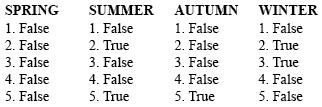 6. The whole class discussion.Many people think that Great Britain is a country of traditions. Do you agree with this? What’s your opinion? Explain your point of view. While listening to your classmates be ready to give some more reasons to support or refute the point of view being discussed.Технология обучения в сотрудничестве предусматривает использование таких активных форм, как диспут, пресс-конференция, дискуссия, ролевая игра.Методика проведения диспутаУчащиеся делятся на 2 группы оппонентов и 1 группу редколлегии. Ведущим может быть учитель или хорошо подготовленный ученик. Например, данная форма работы может быть предложена как итоговый урок в 8 классе по теме “Телевидение - за и против!”Обучающимся даётся 15 минут для подготовки к участию в диспуте “Телевидение - за или против” . 1 группа просматривает и выбирает позитивные утверждения, связанные с миром телевидения, а 2 группа – негативные. Обе группы вспоминают жизненные примеры из своего опыта или опыта других людей.3 группа (самая малочисленная 2-3 человека) готовит плакат с названием темы, значок для ведущего, вывешивает табличку с фразами на английском языке, например: Согласен,/ не согласен, Я другого мнения, Я думаю, вы ошибаетесь и др.Роль ведущего не только начать и завершить работу диспута или представить стороны оппозиции, но и быть связующим звеном, задавать вопросы, уметь направлять ту или иную группу в нужное русло, подводить итог.Методика проведения урока “Пресс-конференция”Все обучающиеся делятся на 3 группы по принципу лотереи.1 группа – гости (из США, Великобритании…)2 группа – представители прессы (газет, журналов), участники конференции3 группа – редколлегия. Выбирается ведущий (учитель или наиболее подготовленный ученик). Даётся 15-20 минут на подготовку:1 группа просматривает и повторяет материал пройденной темы, выписывает отдельные слова, фразы.2 группа готовит интересные вопросы приглашённым гостям (приветствуются вопросы, заданные с юмором, вопросы личностно–ориентированного характера и вопросы, требующие ответа с опорой на знания учащихся, выходящие за рамки программного материала учебника).3 группа подготавливает значок для ведущего (с Ф.И.), таблички с данными для гостей, таблички с названиями журналов / газет и приветственный плакат “Добро пожаловать в Россию!” или Приветствуем участников конференции!” и т. д.Остальные 20 минут длится сама конференция. Ведущий открывает конференцию, называет тему, цели, представляет гостей и названия издательств, представители которых участвуют в работе. Он же закрывает конференцию, благодарит участников за работу и подводит итоги.Еще одной формой группового общения, близкой к подлинному общению, является дискуссионная игра, в ходе которой обсуждаются актуальные и интересные для учащихся вопросы.Каждый учащийся выбирает удобную для себя роль и высказывается от имени выбранного им персонажа. Таким образом, снимается психологический барьер страха перед языковой ошибкой, и предоставляется возможность высказать свое мнение.Содержанием таких дискуссий обычно служит любая проблема реальной жизни. Например, выбор профессии, планы на будущее, отношения с родителями, защита окружающей среды, роль женщин в обществе и другие.Дискуссия как форма работы считается сложной и требует проявления многих качеств учащихся, от которых требуется владение достаточным уровнем речевой компетентности, т.е. готовности включиться в реальную коммуникацию.Данные коммуникативные действия можно реализовывать с помощью:а) реплик согласия/несогласия: Right, I think the same; I’m afraid you are wrong; I think...; Exactly; Absolutely; As for me...; On the contrary; I don’t think so;
б) фраз и вопросов уточняющего характера: What makes you think so? ;
Where have you got this information? ; Do you mean...? ;
What do you mean? ; What’s your idea about this? ; I believe...; Well, I suppose...;
в) эмоциональных реакций: Unbelievable! ; That sounds strange; Incredible! How nice! Great! I can’t believe it;г) обобщающих суждений: On the whole; In general; Summing up all you’ve just said; Let’s come to a conclusion; The result is...;Примерные темы групповых дискуссий:Is protection of the environment an important problem today?Should women work outside the home?How should the elderly people be taken care of?
4. Is choosing a profession for secondary school graduates the responsibility of the parents only?5. Should teenagers work after classes to have their pocket money?
6. An ideal family - fact or fiction?7. Is mass media a reflection of society?8. Television is a source of education and pleasure, isn’t it?9. “He who loves not his country can love nothing.”(Byron)10. Is education so important for the good of society?11. Peace on earth is everybody’s concern.12. The country expects every man to do his duty.Примеры ролевых ситуаций:1. You are a new pupil; you talk with your classmates about the timetable.
2. You were absent from school yesterday. Talk with your friends about what they did yesterday. Start the conversation.3. You invited your friends to the birthday party. Start the conversation at birthday dinner.
4. You have just returned from a trip to Moscow. Start the conversation with your parents.
5. You are the shop assistant suggesting Christmas gifts to a group of schoolchildren.
6. You are a police officer in the street. Three members of a school group from the U.S.A. have become separated from their group. Help them to find the way to the hotel.
7. You are at your grandparent’s house watching television. You don’t like the programme. Try to convince your grandmother and grandfather to change to another one.
8. You are a librarian. Try to convince the boys who are not very much interested in reading to choose some interesting books for their English class.
9. You are customers talking with a waiter at a cafe.
10. You are two passengers talking with a stewardess on a plane.Пример ролевой игры. Ток – шоу “Musik in Our Life”Цель: развитие диалогической речи учащихся, умения ориентироваться в различных ситуациях.1. Разминка.На основе пройденной темы “ Musik in Our Life” проводится беседа с учащимися о том, какие стили музыки они знают, какую роль музыка играет в их жизни. Учитель приглашает всех на ток-шоу “ Musik in Our Life”. Говорит, что на съёмку этой передачи приглашены различные известные люди: Мадонна, Пласидо Доминго, Лара Фабиан, Дима Билан, Александр Градский т.д. Они расскажут о своих достижениях в музыке о том, как они стали такими известными певцами и композиторами.2. Объединение учащихся в группы.Учащиеся вместе с учителем составляют общий план и поэтапную программу: обдумывают список приглашённых гостей, решают, кто будет брать интервью, ученики составляют вопросы либо готовят речь согласно своей роли.3. Работа в группе.Подборка информации о музыке, которая необходима для дачи интервью звёздам и которая поможет корреспондентам задать необходимые вопросы. Также определяется область обсуждения, т.е. стили музыки, которые распределяются между участниками. Учащиеся делают наброски оформления, рабочие варианты выступлений, обсуждают вопросы по теме.Возможные вопросы к участникам шоу:What role does Musik play in your life?Why, according to your opinion, do many people go in for Musik ?How long are you in Musik ?If you were a child, would you like to change anything in your life?What Musik can you call: a) the most beautiful, b) the most dangerous, c) the most useful for health, d) the most interesting to listen to.4. Проведение шоу.5. РефлексияЕще один пример работы в малых группах сотрудничества. Изучая или повторяя тему «Праздники англоговорящих стран», можно организовать работу следующим образом. Учитель на доске (или на карточках, которые размещаются в разных углах класса) пишет названия 3 – 4 праздников (в зависимости от количества обучающихся). Каждый ученик выбирает праздник, о котором он больше знает, который ему больше нравится. Таким образом, формируются группы из 3-4 человек. За 15-20 минут участники группы должны обсудить выбранный праздник, стараясь собрать всю информацию. Кроме того, они должны придумать вопросы для других групп. Таким образом, обобщается материал.Целью обучения иностранному языку в гуманистической педагогике, по мнению Гальсковой Н.Д., является развитие у учащегося способности к межкультурному взаимодействию и к использованию изучаемого языка как инструмента этого взаимодействия. Сопоставление нового, приобретаемого учеником опыта, с имеющимися у него знаниями сопровождается приобретением его индивидуального опыта. Приобретение индивидуального опыта учащегося осуществляется за счет активизации процесса обучения. А это достигается путем применения технологии развития критического мышления посредством чтения и письма.Критическое мышление означает мышление оценочное, рефлексивное. Это открытое мышление, не принимающее догм, развивающееся путем наложения новой информации на жизненный личный опыт.В данной технологии принципиально меняется роль учителя. Он становится партнером, активизирующим и направляющим учебный процесс. Учащиеся учатся бесконфликтному обмену мнений. Осуществляется личностно-ориентированное обучение, при котором каждый ученик не просто получает очередной объем готовых знаний, а вовлекается в процесс конструирования знаний на основе равноправных партнерских отношений.Американские педагоги Дж. Стил, К.Мередит и Ч.Темпл разработали структуру технологии РКЧМ, состоящую из трех стадий: вызов, осмысление содержания, рефлексия.Первая стадия (стадия вызова) - актуализирует имеющиеся знания учащихся, пробуждает интерес к теме; именно здесь определяются цели изучения материала. Для этого используются различные приемы и стратегии, например, кластеры.Так, при изучении в 8 классе раздела «Праздники» можно составить кластер: Your associations to the word “Christmas”.Учитель создает проблемную ситуацию, вызывая у учеников воспоминания о данной теме, обращаясь к их собственному опыту. Эта стадия состоит из двух элементов - мозгового штурма и создания кластера. Информация выслушивается, записывается, обсуждается, работа ведется в группах. После того, как обучающиеся составили кластер, можно предложить им составить предложения по данной теме. Ученики составляют предложения по теме, обмениваются информацией, работают в группах. Каждая группа называет предложение, и предложения записываются на доске. Та команда, которая дала предложение, задает вопрос.Вторая стадия-осмысление нового материала. Здесь происходит основная содержательная работа с текстом. На данном этапе обучения в процессе работы с новой информацией ученикам предлагается использовать такой прием, как маркировка текста символами:”v”-знаю, ”+”-новая информация,”-“-что я узнал, не совпадает с тем, что я знал,”?”-недостаточная информация, надо больше узнать. То, что учащиеся узнали из текста, мы дополняем другим цветом к кластеру.Третья стадия-размышления или рефлексии. Здесь учащиеся осмысляют изученный материал и формируют свое личное мнение, отношение к изучаемому материалу. На данном этапе учащиеся отвечают на вопросы, обсуждают свое отношение к празднику, а также выполняют творческую работу в форме пятистишия – синквейна (это стих из пяти строк, который требует систематизации информации в сжатой форме по теме).Таким образом, используя приемы и стратегии технологии развития критического мышления, можно «вооружить» учащихся самыми разнообразными ресурсами в работе с различными типами информации. Ребята учатся работать с текстом: оценивать информацию, выделять в тексте противоречия и типы присутствующих в нем структур, аргументировать свою точку зрения, опираясь не только на логику, но и на представления собеседника.Применение инновационных технологий обучения на уроках английского языка помогает решать проблемы речевого общения школьников с различным уровнем способностей, эффективного использования времени урока, повышения мотивации к изучению английского языка. Новые формы речевого общения на уроках способствуют формированию творчества, познавательной активности, самостоятельности детей.Метод формирования учебной деятельности школьников.Как бы ни был ученик мотивирован и как бы ни хотел высказаться, прочесть что-то, т.е. выполнить задание, он должен, прежде всего, знать, как выполняется то, или иное задание, уметь его выполнять. Это значит, что учеников с самых первых дней надо учить выполнять разные виды заданий, учить учиться. Чем лучше ученик будет выполнять задания, тем успешнее он овладеет материалом, тем быстрее достигнет цели.Чтобы научить детей этой деятельности, предлагаю опять использовать специальные памятки. Памятка – это словесное описание того, зачем, почему и как следует выполнять какое-либо учебное задание. Предъявляется памятка непосредственно перед началом работы над новым заданием. Ученик (сначала под руководством учителя) сверяет каждый свой «шаг» с памяткой и постепенно овладевает алгоритмом работы. Далее используется метод обучения в сотрудничестве, т.е. дети помогают, друг другу контролировать ход действий пока памятка не становится лишней.В учебниках английского языка есть много заданий, требующих умений спрашивать и переспрашивать. Образец памятки, составленной к заданиям такого рода:Чтобы задать вопрос к предложению, необходимо:найти сказуемое;определить слабое оно или сильное;если сказуемое слабое, то выбрать вспомогательный глагол (do, does, did);подумать, изменится ли форма сказуемого в вопросе.Применение такой памятки позволяет быстро научить детей правильно структурировать вопросы. Памятки можно предъявлять как в письменном виде, так и в устном.Работа с модулем.Модуль – это особый функциональный узел, в котором учитель объединяет содержание учебного материала и технологию овладения им учащимися. Учитель разрабатывает специальные инструкции для самостоятельной работы школьников, где четко указана цель усвоения определенного учебного материала, дает четкие указания к использованию источников информации и разъясняет способы овладения этой информацией. В этих же инструкциях приводятся образцы проверочных заданий. Учить работать с модулем лучше начинать непосредственно на уроке, когда ученик может сразу обратиться за помощью к учителю.Например, самостоятельная работа учащихся с модулем на уроках английского языка в 5-х классе. В УМК Верещагиной И.Н. на изучение темы «The English Year» отводится 10 уроков. Разговорные тексты этого цикла уроков знакомят детей с традициями английских праздников. Их лексическое и грамматическое наполнение позволяло объединить весь учебный материал в модуль.Перед детьми поставлена задача, создать календарь английских праздников. Учащимся даются письменные инструкции для самостоятельной работы.Образец инструкции:Задание: сделать календарь английских праздников.1 шаг – прочитать тексты «The English Year I», «The English Year II», «The English Year III», «The English Year IV»;2 шаг – Ответить на вопросы упражнения 10, на стр. 115;3 шаг – Узнать историю празднования Дня благодарения; выяснить, кто были святой Патрик и святой Валентин;4 шаг – Приготовить 12 альбомных листов, по одному для праздника, используя карандаши или фломастеры написать дату празднования каждого праздника на отдельном листе;5 шаг – Простым карандашом выписать на лист с датой праздника слова, обозначающие атрибуты этого праздника. Например: «День благодарения» – жареная индейка, тыквенный пирог, овощи, фрукты, цветы, стол, семья;6 шаг – Каждое слово или словосочетание на листе заменить иллюстрацией (наклеив или нарисовав картинку, стереть запись, сделанную карандашом);7 шаг – Объяснить, что обозначают картинки на календарном листе.Первый лист календаря, посвященный празднованию Рождества, делается на уроке. Во время работы дети четко выполняли задания инструкции. Тем самым снимается страх и неуверенность перед самостоятельной работой. Об эффективности технологии интегрированного обучения свидетельствует повышение качества знаний и степени обученности учащихся.
Педагогические технологии, применяемые на уроках английского языка в начальной школе.Взаимоконтроль. Педагог сообщает учащимся о взаимопроверке по определенным вопросам. Класс разбивается на учителей и учеников. Ученики отвечают своим учителям. После ответов учеников дается оценка. Может выставляться отметка. Учащиеся могут поменяться ролями. Состав пар на каждом уроке желательно менять.Взаимный диктант. Готовятся разные тексты диктантов. Каждый ученик получает по одной карточке с текстом и читает про себя свой текст. Все учащиеся разбиваются на пары. Один читает, второй пишет под диктовку текст. Затем пары меняются. После окончания диктанта ученики обмениваются тетрадями и без карточек проверяют написанное. Заучивание наизусть. Сообщается задание, например: выучить стихотворение. Все учащиеся разбиваются на пары. Первый ученик читает вслух первую строку стихотворения. Второй слушает говорящего. Разбираются непонятные слова. Можно воспользоваться словарями и помощью учителя. Первый ученик читает вслух первую строку стихотворения второй раз. Второй слушает говорящего. Первый ученик убирает книгу, второй по памяти старается воспроизвести строку. Заучивание идет до того момента, пока оба ученика не выучат строки стихотворения.Магнитофонный опрос. Магнитофонный опрос является сильным фактором развития речи учащихся, он широко практиковался В. Ф. Шаталовым для увеличения времени говорения на уроке при проверке предметного материала.Магнитофонный опрос применяется тогда, когда учащиеся выполняют задание. Ученик садится за магнитофон, включает его и начинает ответ, по окончании выключает его и садится на место. Проверка записи ответа производится после урока с учащимся. Обмен текстами. Учитель заготавливает короткие тексты, желательно с картинками. Каждый ученик получает по одной карточке с текстом. Ученик знакомится с текстом, задает вопросы учителю, если что-то непонятно.
Ученики ищут себе пары. Один из учеников читает свой текст, другой слушает. Затем читает свой текст второй ученик, а первый слушает. После этого ученики обмениваются текстами и ищут себе новых собеседников.Отгадай, о ком говорим. Один из учеников выходит из класса. Оставшимся предлагается выбрать, о ком класс будет говорить. Выбирается один из учащихся. Вышедший возвращается в класс. Учитель предлагает начать описывать отгадываемого ученика. Ребята говорят по одному предложению. Процесс отгадывания заканчивается правильным называнием имени отгадываемого.Углы. Для проведения необходимо несколько помещений. На предварительном этапе педагог проводит изучение интересов учащихся. На уроке детям предлагаются различные занятия в разных углах класса и других помещениях. Дети объединяются в группы и занимаются по интересам. Так, на одном из уроков в бельгийской начальной школе одна из групп слушала музыку и пыталась определить ее название и композитора. Другая рисовала общую картину. Третья собирала из конструктора автомобиль. В четвертой группе один из учеников читал текст, двое других его слушали. Группа учеников пошла в библиотеку и просматривала видеофильм о животных. На занятии может присутствовать несколько преподавателей.Шефы. Данный урок проводится сразу с двумя классами. Накануне старшему классу дается задание. Например, принять зачет по теме, которую младший класс уже изучил. Опыт показывает, что старшеклассники повторяют материал так, чтобы выглядеть достойно в глазах младшего класса. На уроке работа идет в парах: знакомство, вопросы по теме к старшекласснику, его объяснения, ответ подопечного, оценка.Я - звезда. Инсценировка получила широкое распространение в Японии. На первом этапе детям предлагается выбрать для себя любимую певицу или певца, диктора, комментатора и т. п. Ученик может потренироваться дома выступать под фонограмму. Выступление начинается с объявления ведущего и аплодисментов присутствующих. Моделирование процесса выступления любимой звезды вселяет в ребенка уверенность в своих возможностях, удовлетворяет чувство значимости, развивает позитивное отношение к людям.


Применение информационных технологий на уроках английского языка.Информационные технологии обучения – это совокупность знаний о способах и средствах организации обучения в условиях применения современной техники, а также сам процесс обучения в условиях ее применения. Техническими средствами НИТО являются компьютеры, аудиовидеотехника и телекоммуникационная техника.Позиции английского языка в мире как лидирующего средства международного общения связаны, прежде всего, со стремительным развитием высоких технологий (информационных), экономики, PR-технологий. Это усиливает мотивацию учащихся общеобразовательной школы, желающих изучить английский как основной язык межгосударственного общения, научных исследований.Известный специалист в области лингвистики и методики преподавания иностранных языков С.Г. Тер-Минасова отмечает, что с недавнего времени изучение языка стало более функционально: «Небывалый спрос потребовал небывалого предложения. Неожиданно для себя преподаватели иностранных языков оказались в центре общественного внимания: легионы нетерпеливых специалистов в разных областях науки, культуры, бизнеса, техники и всех других областей человеческой деятельности потребовали немедленного обучения иностранным языкам как орудию производства» [3].В такой ситуации проблема использования эффективной методики преподавания иностранных языков в школе представляется крайне важной. Необходимо привитие интереса к предмету. Ещё Аристотель вывел знаменитую триаду преподавательской этики, которая как нельзя лучше соотносится с современными требованиями: логос – качество изложения, пафос – контакт с аудиторией, этос – отношение к окружающим. Это правило справедливо и для оратора, и для актёра, и для преподавателя, чья роль подразумевает и два первых образа.Для реализации задач коммуникативного подхода к обучению иностранному языку недостаточно владеть лексикой, грамматикой, фонетикой, необходимо располагать лингвострановедческими и паралингвистическими средствами языка. К ним относятся реалии стран изучаемого языка, а также различные коммуникативные движения (жесты, мимика и пр.), которыми носители языка могут дополнять и заменять речевые действия. Следовательно, эти средства информации, особенно имеющие национальную окраску, должны наряду с вербальными войти в практику преподавания иностранных языков.Использование аутентичных видеокурсов.Один из способов – использование аутентичных видеокурсов и видеоаппаратуры с её многочисленными полезными функциями, дающими преподавателю возможность применять различные технологии в работе с видеофильмами. Именно они помогают моделировать ситуации, при которых изучение языка проходит при погружении в культурную среду носителей языка. При драматизации (одна из технологий работы с видеокурсом) дети учатся технике общения, овладевают речевым этикетом, учатся быть речевыми партнёрами, т.е. совершенствуют коммуникативные навыки через общение на иностранном языке [2].Доступный аутентичный видеокурс "Muzzy in Gondoland” – мультипликационный видеокурс о дружелюбном чудовище из космоса. На земле он встречает новых друзей: короля и королеву, принцессу Сильвию и смелого садовника Боба. Ещё один персонаж Норманн, живущий в башне с часами, появляется, чтобы объяснить наиболее трудные моменты иностранного языка. Данный видеокурс соотносится с программным материалом начальной школы и 5-го класса.В средней школе рекомендуется использовать в качестве инструмента психологической разгрузки "BBC Essential English Guide to Britain” – насыщенный информативный видеокурс о путешествии молодой пары по Британии. Он даёт полезную практическую языковую информацию и расширяет фоновые знания, связанные с историей, культурой, искусством, географией страны."Follow me”– многоцелевой курс, охватывающий диапазон от начального уровня (1 – 30 уроки) до уровня свободного общения на бытовые темы (31 – 60 уроки). Он включает в себя развлекательные, драматические, документальные эпизоды."Family Album, USA”на примере семьи Стюарт знакомит с современной американской культурой, традициями, взаимоотношениями между людьми, привлекая внимание к особенностям американского варианта английского языка."Everyday conversation in English”рассказывает о впечатлениях зарубежного студента, приехавшего в Британию и поселившегося у семьи Харрисон.Мультимедийные учебные пособия.Использование на уроках иностранных языков достижений информационных технологий повышает мотивацию и познавательную активность учащихся всех возрастов, расширяет их кругозор. Эффективным средством реализации разноуровневого подхода и индивидуализации обучения иностранным языкам является использование электронных учебных пособий. Объём такого пособия, по сравнению с аналогичным печатным, на порядок выше.Электронные учебные пособия предоставляют учащимся гораздо более широкие возможности работы. Возможен выбор приемлемого уровня сложности, возможен переход на другой уровень сложности. Электронное пособие экономит время, позволяя обходиться без словаря. Гиперссылки помогают не просто перевести слово, а более подробно раскрывают понятие, давая материал справочного характера. Электронные пособия обладают большей интерактивностью, по сравнению с печатными, благодаря возможности навигации по информационному пространству пособия при помощи меню. Электронные пособия, содержащие интерактивные игры, анимацию, помогают решить проблему мотивации: занимательность, разнообразие заданий, смена видов деятельности, привнесение элементов творчества – всё это способствует оптимизации учебного процесса [6].Сейчас имеется большое разнообразие современных мультимедийных учебных пособий.«Профессор Хиггинс. Английский без акцента» особенно хорошо помогает в проведении фонетических зарядок. Учащиеся наблюдают на экране компьютера за артикуляционными движениями и воспринимают на слух правильную интонацию.«Английский базовый курс» содержит около 60 текстов для аудирования на темы по истории, культуре, быту Великобритании и США, подходящих для средних и старших классов."English Course”скорее предназначен для индивидуальных занятий для обучения основам разговорного английского."Oxford Platinum”и «Английский. Путь к совершенству» – очень содержательные, богатые яркими ролевыми играми, фильмами и текстами.«Учим английский язык»– шведский мультимедийный курс, рекомендуемый для детей от 3 до 8 лет, но некоторые материалы можно использовать и для других возрастных групп."Bridge to English”– компьютерная программа, разработанная в Великобритании. Соответствует программным требованиям средней школы, помогает развивать умения и навыки учащихся по всем четырём речевым аспектам."Way ahead”– интерактивный CD-ROM к британскому УМК авторов Mary Bowen и Printha Ellis.Macmillan English Dictionaryи Macmillan Essential Dictionary – эти компьютерные версии словарей дают возможность, и прослушать правильное произношение слова, и совершенствовать свои фонетические навыки.6. Компьютерные презентации.Применение компьютерных презентаций в учебном процессе позволяет интенсифицировать усвоение учебного материала учащимися и проводить занятия на качественно новом уровне, используя вместо аудиторной доски показ, слайд фильмов с экрана компьютера на мультимедийном проекторе или на персональный компьютер для каждого учащегося.Эффективность воздействия учебного материала на учащихся во многом зависит от степени и уровня иллюстративности материала. Визуальная насыщенность учебного материала делает его ярким, убедительным и способствует интенсификации процесса его усвоения. Компьютерные презентации позволяют акцентировать внимание учащихся на значимых моментах излагаемой информации и создавать наглядные эффектные образы в виде иллюстраций, схем, диаграмм, графических композиций и т. п. Презентация позволяет воздействовать сразу на несколько видов памяти: зрительную, слуховую, эмоциональную и в некоторых случаях моторную.Обладая такой возможностью, как интерактивность, компьютерные презентации позволяют эффективно адаптировать учебный материал под особенности учащихся. Усиление интерактивности приводит к более интенсивному участию в процессе обучения самого обучаемого, что способствует повышению эффективности восприятия и запоминания учебного материала. Если материал урока содержит большое количество иллюстративного материала, применение компьютерной презентации позволит существенно повысить эффективность урока. Компьютер не используется постоянно в течение всего урока, а лишь служит средством для поиска необходимой информации, а также стимулом для формирования речевых высказываний.Использование компьютерной презентации на уроке позволяет [1]:повысить мотивацию учащихся;использовать большое количество иллюстративного материала;интенсифицировать урок;вовлечь учащихся в самостоятельный процесс обучения, что особенно важно для развития их общеучебных навыков.Интернет на уроках английского языка.
На уроках английского языка с помощью Интернета можно решать целый ряд дидактических задач: формировать умения чтения, используя материалы глобальной сети; совершенствовать умения письменной речи школьников; пополнять словарный запас обучающихся; формировать у школьников мотивацию к изучению английского языка. Кроме того, работа направлена на изучение возможностей Интернет технологий для расширения кругозора школьников, налаживать и поддерживать деловые связи и контакты со своими сверстниками в англоязычных странах.Учащиеся могут принимать участие в тестировании, в викторинах, конкурсах, олимпиадах, проводимых по сети Интернет, переписываться со сверстниками из других стран, участвовать в чатах, видеоконференциях и т.д. Предлагаю список сайтов, которые окажут существенную помощь в обучении английскому языку:www.school.edu.ru/attach/8/173.DOC - Образовательный стандарт среднего (полного) общего образования по иностранному языку. Базовый уровень
www.mon.gov.ru/edu-politic/standart/pp/1485 - Примерные программы начального, основного и среднего (полного) общего образования (в том числе по английскому языку)
http://archive.1september.ru/eng - Английский язык - приложение к газете «1 сентября»
www.study.ru/lessons - On-line уроки английского языка, подготовленные преподавателями образовательного центра «Лингва.Ру» (www.lingua.ru);
www.study.ru/online  - On-line уроки, коллекции (текстов песен, умных мыслей, субтитров к фильмам), тесты, словари
www.mystudy.ru  - Английская грамматика на MyStudy.ru - форум для изучающих английский язык, репетиторы, курсы, on-line уроки, on-line игры
http://englishforkids.ru - Английский для детей - стихи, сказки, песенки, азбука, загадки, пословицы, договорки, книги, обучающие игры, форум и многое другое
www.efmf.ru  - English for music fanatics - сайт для тех, кто хочет изучать английский язык с помощью текстов популярных песен
http://spravki.net - Справки.нет - Онлайновые словари и переводчики
http://english-zone.com/index.php - English-Zone.Com - Коллекция материалов по английскому языку: грамматика, упражнения, тексты, фонетический материал, методический сборник для преподавателей и пр. Тематический каталог ресурсов по различным направлениям и уровням изучения английского языка
www.english-grammar-lessons.com  - English International Lyon presents Lessons -интерактивные упражнения по английской грамматике
www.english-4u.de - english-4u - упражнения по английской грамматике, интерактивные практические задания
www.eslpartyland.com/teachers/Tinitial.htm  - Karin's ESL PartyLand - Teachers 
http://english-language.euro.ru - English for Everybody - Английский для Всех
www.englishlearoer.com - Learners of English will find all types of interactive tests and exercises here
www.toefl.ru - TOEFL - Сайт содержит полную и достоверную информацию о экзамене TOEFL и правилах его сдачиhttp://grammar.nm.ru - Грамматика английского языка HORNBY
www.gaudeamus.ru/test/test.htm - Для абитуриентов Московского института иностранных языков - тесты по английскому: временные формы глагола, употребление артикля, категории числительного, согласование времен, косвенная речь
www.anriintern.com/eng/leseng15_chtenie_literatury/intro.html - Уроки из оригинального текста (подобраны наиболее яркие образцы американских и английских авторов, как современных, так и прошлого века), словаря к нему, а также анализу и объяснению наиболее трудных участков текста
http://news8.thdo.bbc.co.uk/hi/russian/learn_english/default.stm - Изучайте английский с порталом Русской службы Би-би-си
http://carol.hop.ro - English grammar and texts - Уроки грамматики, тексты на английском языке: рассказы, стихи, анекдоты, пословицы
http://english.language.ru - Английский язык.ру
www.onlinenewspapers.com  - Англоязычные газеты on-line
www.bibliomania.com - On-line библиотека на английском, 2000 текстов
www.exams.ro/en/index.html - Exams.ru - Все, что нужно знать о международных экзаменах!
www.abc-english-grammar.com/index.htm  - Английский для всех - уроки, материалыСодержательная основа массовой компьютеризации связана с тем, что современный компьютер представляет собой эффективное средство оптимизации условий умственного труда, вообще, в любом его проявлении. Есть одна особенность компьютера, которая раскрывается при использовании его как устройства для обучения других, и как помощника в приобретении знаний, это его неодушевленность. Машина может "дружелюбно" общаться с пользователем и в какие-то моменты "поддерживать" его, однако она никогда не проявит признаков раздражительности и не даст почувствовать, что ей стало скучно. В этом смысле применение компьютеров является, возможно, наиболее полезным при индивидуализации определенных аспектов преподавания.Основная цель изучения иностранного языка в школе - формирование коммуникативной компетенции, все остальные цели (воспитательная, образовательная, развивающая) реализуются в процессе осуществления этой главной цели. Коммуникативный подход подразумевает обучение общению и формированию способности к межкультурному взаимодействию, что является основой функционирования Интернета. Вне общения Интернет не имеет смысла - это международное многонациональное, кросс-культурное общество, чья жизнедеятельность основана на электронном общении миллионов людей во всем мире, говорящих одновременно - самый гигантский по размерам и количеству участников разговор, который когда-либо происходил. Включаясь в него на уроке иностранного языка, мы создаем модель реального общения.Но, не смотря на это, давайте не будем забывать, что компьютер не заменяет учителя на уроках иностранного языка, а является эффективным помощником, позволяющим повысить качество обучения и эффективность контроля. Главной и ведущей фигурой на уроке является учитель, применение компьютерных технологий - это один из эффективных способов организации учебного процесса. Использование даже самых совершенных мультимедийных продуктов не может заменить живое общение на уроке. Но в реалиях нового тысячелетия использование достижений информационных технологий необходимо.Используемая литература.1. Голубева С.П. Использование компьютерных презентаций на уроках английского языка. – Английский язык. – 1 сентября //№12, 2006.2. Косачёва И., Косачёва Ю. Использование аутентичных видеокурсов в обучении английскому языку. – Английский язык. – 1 сентября //№3, 2006.3. Нестерова Н.В. Информационные технологии в обучении английскому языку. – Иностранные языки в школе. //№8, 2005.4. Оганджанян Н.Л. Элементы коммуникативной методики обучения английскому языку в средней школе. – Английский язык. – 1 сентября //№6, 2005.5. Петрова Л.П. Использование компьютеров на уроках иностранного языка – потребность времени. – Иностранные языки в школе. //№5, 2005.6. Северова Н. Ю. Электронные учебные пособия.– Английский язык. – 1 сентября //№4, 2006.7. Амонашвили Ш. А. Постигательная и образовательная функция оценки школьников./ Экспериментально-педагогическое исследование. - М.: 1984.
8. Бим И. Л. Личностно-ориентированный подход – основная стратегия обновления школы.//Ин. языки в школе. 2002. №2, с.11.
9. Дьяченко В. К. Организация структуры учебного процесса и его развитие.// М.: Педагогика, 1989. 10. Кларин М. В. Педагогическая технология в учебном процессе.//М.: Танио, 1989.

11. Колеченко А. К. Энциклопедия педагогических технологий.// Издательство Каро, Санкт-Петербург, 2005. 12. Куценко-Барскова Л. Б. Методологические проблемы и аспекты региональных инновационных моделей.// Инновационные модели школы: Учебно-методическое пособие. СПб, ЛОИРО. 2003, с.8.
13. Международный ежегодник по технологии образования и обучения.// 1978/79.Лондон - Нью-Йорк, 1978, с. 258. 14. Плахова Л.М. Личностно-ориентированное образование и задачи гимназии в наступающем учебном году.//Педсовет: Идеи, методики, формы. М. Центр «Педагогический поиск», 2000, с.125. 15. Полат Е. С. Интернет на уроках иностранного языка.// Ин. языки в школе. 2001. №2, с.14. 16. Полат Е. С. Метод проектов на уроках иностранного языка.// Ин. языки в школе. 2000. №2, с.3. 17. Полат Е. С. Обучение в сотрудничестве.// Ин. языки в школе. 2000. №1, с.4. 18. Полат Е. С. Разноуровневое обучение.// Ин. языки в школе. 2000. №6, с.6.
19. Селевко Г. К. Современные образовательные технологии.//М.: Народное образование, 1998. 20. Соловов А. В. Проектирование компьютерных систем учебного назначения.//Учебное пособие, СГАУ, Самара, 1995.

№ группы,                                                     Дни недели                                                     Дни недели                                                     Дни недели                                                     Дни недели                                                     Дни недели                                                     Дни недели                                                     Дни неделиБаза занятийКол-во часовконцертмейстер (для пдо) педагог (для концертмейстера)№ группы,понедельниквторниксредачетвергпятницасубботавоскресеньеБаза занятийКол-во часовконцертмейстер (для пдо) педагог (для концертмейстера)1- 1год14.00-15.4013.30 15.102 - 1 год14.00-15.4013.30 15.103 - 2 год15.50-17.3015.20-17.004 – 2 год17.40-19.208.30-10.105 – 3 год15.50-17.3012.10-13.506 - 3 год15.20-17.0010.20-12.007 – 4 год17.10-18.5017.10-18.508 – 5 год17.40-18.2519.00-19.459 – 6 год18.35-19.2019.00-19.45Основное общее образованиеСреднее общее образование (базовый уровень)Восприятие на слух и понимание несложных текстов с разной глубиной и точностью проникновения в их содержание (с полным пониманием, с пониманием основного содержания, с выборочным пониманием).Дальнейшее развитие понимания на слух (с различной степенью полноты и точности) высказываний собеседника в процессе общения, содержания аутентичных аудиотекстов различных жанров и длительности звучания:- понимание основного содержания несложных аудио- и видеотекстов монологического и диалогического характера- выборочное понимание необходимой информации в прагматических текстах- относительно полного понимания высказываний в наиболее стандартных ситуациях повседневного общения.Основное общее образованиеСреднее общее образование( базовый уровень)- Выделять основную информациюВ воспринимаемом на слух тексте- Выбирать главные факты, опуская второстепенные- Выборочно понимать необходимую информацию прагматических текстов с опорой на языковую догадку, контекст- Игнорировать неизвестный языковой материал.- Отделять главную информацию от второстепенной- Выявлять наиболее значимые факты, определять своё отношение к ним, извлекать из аудиотекста необходимую информацию.ЗнаюХочу знатьУзналFood groupsIn which food you can find itWhat it gives youProteinFatCarbohydratesFiberVitamins and mineralsWhat’s on?Where?When?A musical “…”The New … …On…a… “ An  Ideal Husband”The Globe…On…a… “ Romeo and Juliet” by…The Barbican…On…a… between “ …” and “ …”Wembley…On..KnowWant to knowHave learnt